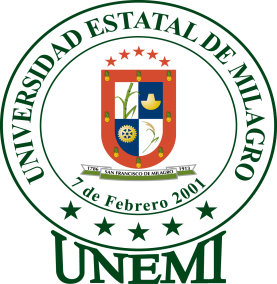 UNIVERSIDAD ESTATAL DE MILAGRODEPARTAMENTO DE INVESTIGACIÓN Y POSGRADOMAESTRIA EN SALUD PÚBLICA PROYECTO DE INVESTIGACIÓN PREVIO A LA OBTENCIÓN DEL TÍTULO DE:MAGÍSTER EN SALUD PÚBLICA TITULO DEL PROYECTO: APLICACIÓN DE LA MECÁNICA CORPORAL DEL PERSONAL DE ENFERMERÍA EN  MOVILIZACIÓN DE PACIENTES, ÁREA EMERGENCIA DEL HOSPITAL GENERAL NORTE CEIBOS, PERIODO 2019.AUTOR:LIC. JEFFERSON ELOY ZANZZI PÉREZ.TUTORA:MSC. MARIANA LLIMAICO NORIEGA.MILAGRO, MAYO 2020 ECUADOR 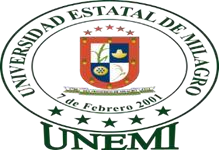 UNIVERSIDAD ESTATAL DE MILAGRO DEPARTAMENTO DE INVESTIGACIÓN Y POSGRADOCERTIFICADO DE ACEPTACIÓN DEL TUTOR Por la presente hago, que he analizado el proyecto de grado presentado por el licenciado Jefferson Eloy Zanzzi Pérez, para optar por el título de Magister en Salud Publica, y que acepto tutorar al maestrante, durante la etapa del desarrollo del trabajo, hasta su presentación, evaluación y sustentación. En la ciudad de Milagro, a los 22 días del mes de Mayo del 2020.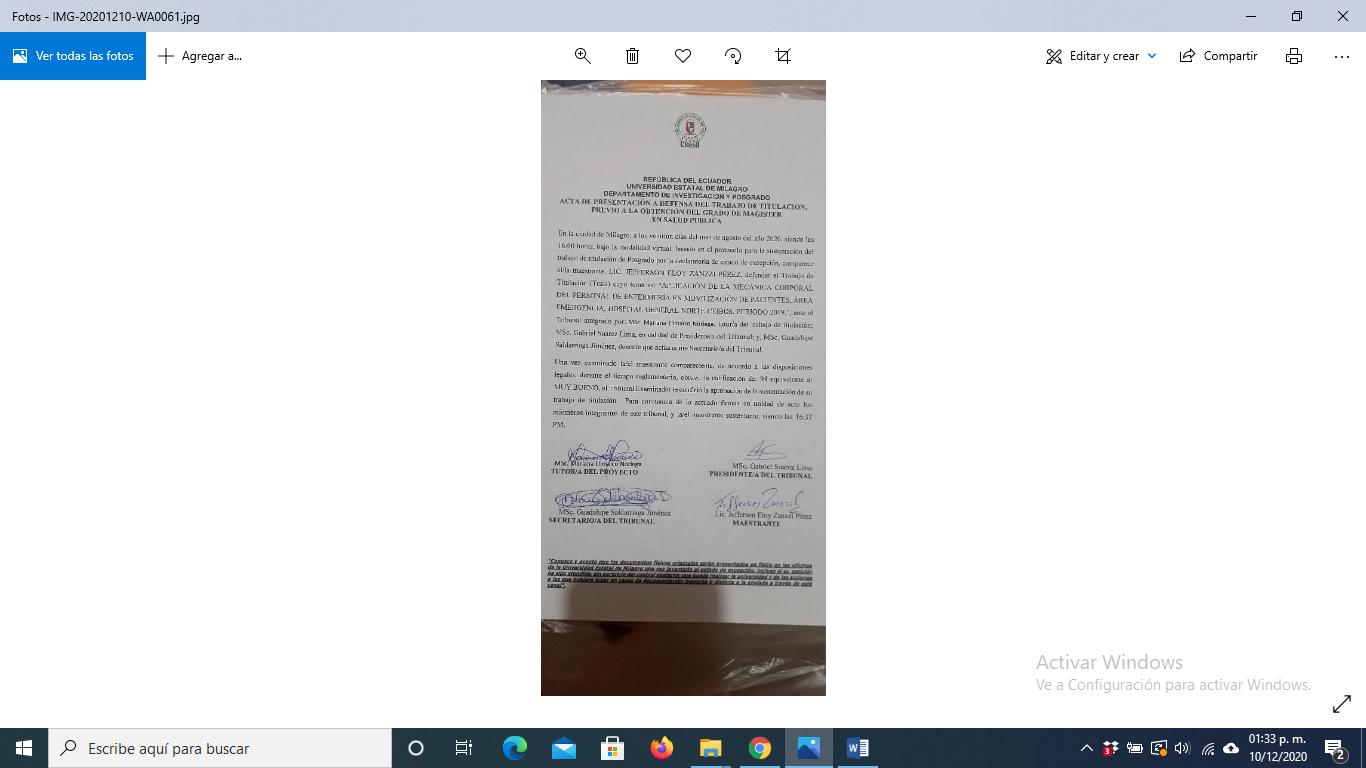 Tutora Mariana de Jesús Llimaico NoriegaCI: 0914879796UNIVERSIDAD ESTATAL DE MILAGRO DEPARTAMENTO DE INVESTIGACIÓN Y POSGRADODECLARACIÓN DE AUTORÍA DE LA INVESTIGACIÓNEl autor de esta investigación declara ante el Consejo Directivo del Departamento de Investigación y Posgrado de la Universidad Estatal de Milagro, que el trabajo presentado es de mi propia autoría, no contiene material escrito por otra persona, salvo el que está referenciado debidamente en el texto; parte del presente documento o en su totalidad no ha sido aceptado para el otorgamiento de otro Título o Grado de una institución nacional o extranjera.En la ciudad de Milagro, a los 22 días del mes de Mayo del 2020.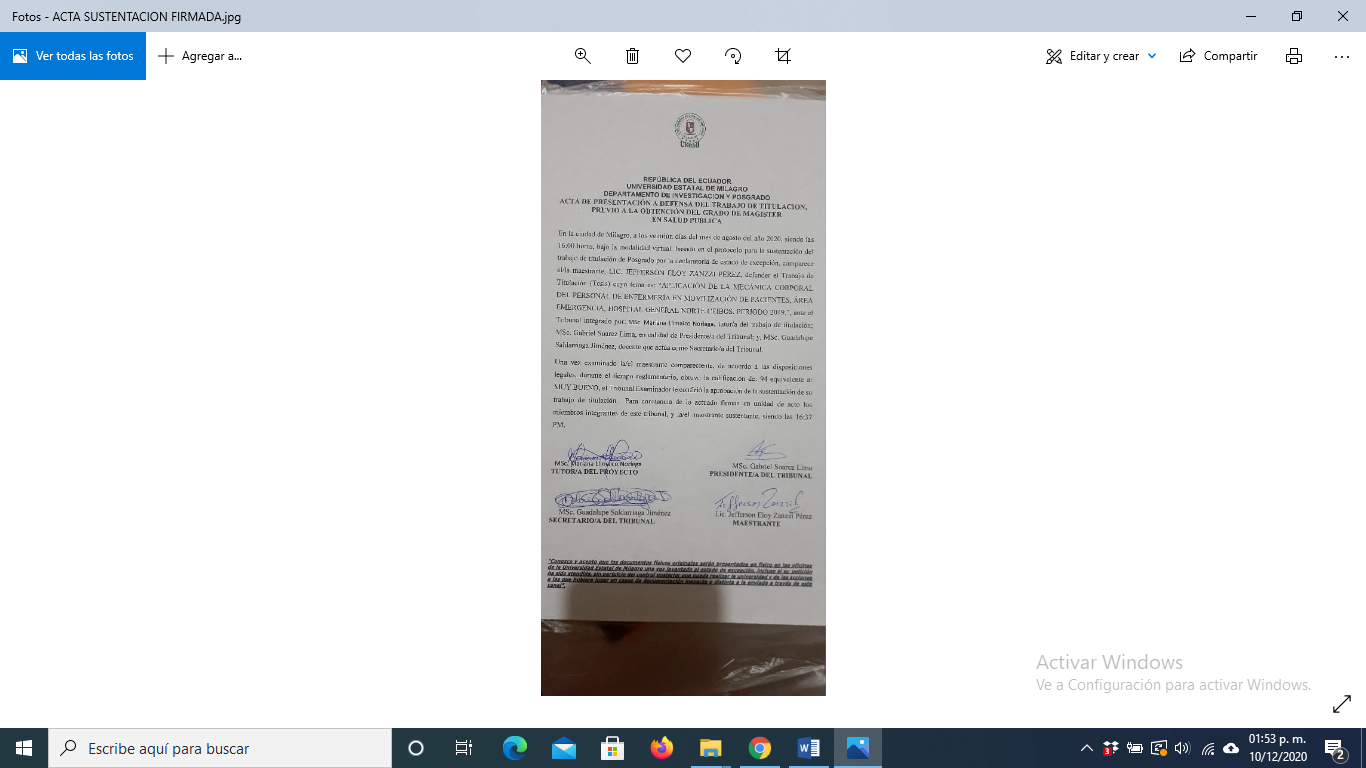 Maestrante Jefferson Eloy Zanzzi Pérez.C.I 0929214138UNIVERSIDAD ESTATAL DE MILAGRO DEPARTAMENTO DE INVESTIGACIÓN Y POSGRADOCERTIFICACIÓN DE LA DEFENSAEl TRIBUNAL CALIFICADOR previo a la obtención del título de Magister en Salud Pública otorga el presenta proyecto de investigación las siguientes calificaciones:MEMORIA CIENTIFICA:	 57.67	DEFENSA ORAL:	 	36.33TOTAL:	 			94.00EQUIVALENTE:	 	MUY BUENO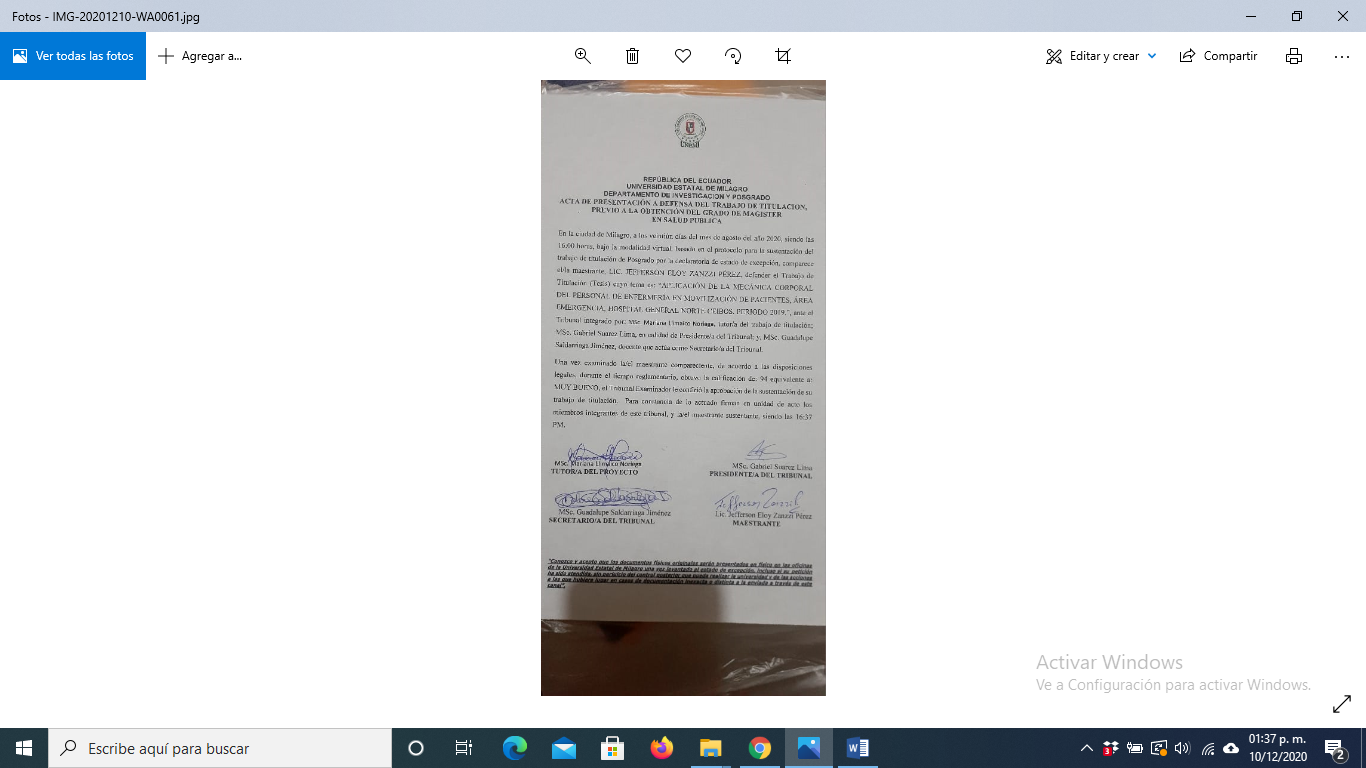 PRESIDENTE DEL TRIBUNALTUTOR DEL TRABAJO DE TITULACIÓN                   SECRETARIO DEL TRIBUNALDEDICATORIAA Dios, por la sabiduría que él ha derramado en mí, mi fe sobre todo lo que hago.A mis padres, por el apoyo incondicional que me brindan siempre en todos los proyectos que realizo.A mi esposa Carmen, el amor, apoyo y entendimiento de mis proyectos a futuro siempre está a mi lado.A mi hijo Saúl, con su presencia me da fuerzas y animo en mis proyectos de vida.A mis hermanos, primos, sobrinas y demás familiares, por estar pendientes en mis estudios y apoyándome infinitamente mis proyectos.Jefferson Eloy Zanzzi Pérez AGRADECIMIENTOA Dios, por la salud y sabiduría que derrama día a día en mi ser.A mi familia, por el apoyo infinitamente y amor incondicional que me brinda siempre.Al Departamento de Investigación y Posgrado de la Universidad Estatal de Milagro, por haberme aceptado y abierto las puertas de su seno científico para poder estudiar mi Posgrado, así como también a sus autoridades y docentes.A las autoridades del Hospital General Ceibos, por abrirme las puertas para realizar el trabajo investigativo.A mi tutora, por brindarme sus conocimientos científicos al guiarme en las tutorías de este trabajo investigativo.Al personal de enfermería del área de emergencia, por ser participe voluntariamente al aporte científico.Jefferson Eloy Zanzzi Pérez CESIÓN DE DERECHOS DE AUTORÍAIng. Fabricio Guevara Viejó, PhDRector Universidad Estatal de Milagro Presente. Mediante el presente documento, libre y voluntariamente procedo a hacer entrega de la Cesión de Derecho del Autor del Trabajo realizado como requisito previo para la obtención de mi Título de grado, cuyo tema fue APLICACIÓN DE LA MECÁNICA CORPORAL DEL PERSONAL DE ENFERMERÍA EN MOVILIZACIÓN DE PACIENTES, ÁREA EMERGENCIA DEL HOSPITAL GENERAL NORTE CEIBOS, PERIODO 2019; y que corresponde a la DIRECCIÓN DE INVESTIGACIÓN Y POSGRADO                                                                    Milagro, 22 de mayo del 2020 Maestrante Lic. Jefferson Eloy Zanzzi PérezC.I 0929214138INDICE GENERALÍNDICE DE TABLAS INDICE DE GRAFICOSRESUMEN  La mecánica corporal es el estudio de movimientos efectuados por personas en sus diferentes acciones cotidianas que conlleva un método sistemático completo y se utiliza para garantizar la salud, y es componente básico para promover el manejo y postura del cuerpo. En este sentido, el personal de enfermería promueve la mecánica corporal en todas sus acciones que realiza consigo mismo y con el paciente, aprovechando al máximo su energía y el bienestar para ambos. Objetivo: Determinar la aplicación de la mecánica corporal del personal de enfermería en la movilización de pacientes, área Emergencia Del Hospital General Norte Ceibos. Metodología: Este estudio tiene un enfoque cuantitativo, es descriptiva, de campo, no experimental y transversal, la población del estudio es fina y  corresponde a ochenta (80) licenciados en enfermería y veinticinco (25) auxiliares de enfermería, que laboran en el Área de emergencia del Hospital Norte Ceibos, Periodo 2019. Siendo evaluando el 100%. Resultados: Se refleja el 65% de las lesiones musculo-esqueléticas por parte del personal de enfermería son por la no aplicación y desconocimiento de las técnicas de la mecánica corporal en movilización de pacientes. Conclusión: Se considera que el entorno laboral se ve afectado, ya que el personal de enfermería que presentan lesiones musculo-esqueléticas, no cumplen con sus funciones de manera adecuada, además representa un aumento en los reposo por lesiones laborales. Recomendación: Diseñar un programa educativo sobre la fundamentación de la mecánica corporal en la movilización de pacientes para el personal de enfermería, y garantizar al personal de enfermería un entorno seguro sobre la mecánica corporal del personal de enfermería en la movilización de pacientes. Palabras clave: Mecánica Corporal, Personal de Enfermería, Movilización.AbstractBody mechanics is the study of movements carried out by people in their different daily actions that entails a complete systematic method and is used to guarantee health, and is a basic component to promote the management and posture of the body. In this sense, the nursing staff promotes body mechanics in all their actions that they perform with themselves and with the patient, making the most of their energy and well-being for both. Objective: To determine the application of the body mechanics of the nursing staff in the mobilization of patients, Emergency area of ​​the Hospital General Norte Ceibos. Methodology: This study has a quantitative approach, it is descriptive, field, non-experimental and cross-sectional, the study population is fine and corresponds to eighty (80) nursing graduates and twenty-five (25) nursing assistants, who work in the Area of the Hospital Norte Ceibos, Period 2019. Being evaluated 100%. Results: 65% of the musculoskeletal injuries by the nursing staff are reflected by the non-application and ignorance of the techniques of body mechanics in patient mobilization. Conclusion: It is considered that the work environment is affected, since the nursing personnel who present musculoskeletal injuries do not fulfill their functions adequately, it also represents an increase in rest due to work injuries. Recommendation: Design an educational program on the foundation of body mechanics in the mobilization of patients for the nursing staff, and guarantee the nursing staff a safe environment on the body mechanics of the nursing staff in the mobilization of patients.Keywords: Body Mechanics, Nursing Personnel, Mobilization.INTRODUCCIÓNLa mecánica corporal según De Tejada, citado en Mora y Pincay (2017) se refiere a la “postura que toma el cuerpo para adaptarse a las diversas actividades que se efectúan a diario” (p. 17), pues, los sujetos deben preservar una adecuada postura de su cuerpo, para impedir lesiones tanto de tipo muscular como óseas; que podrían presentarse en extremidades como el tronco. De esta manera, es propicio estudiar los componentes básicos para promover el manejo y postura del cuerpo a fin de prevenir molestias y afectar la salud integral del individuo. En este sentido, el profesional de enfermería debe estar preparado para contribuir, con su experiencia, conocimiento y compromiso para auto cuidarse y ejecutar correctamente las posturas de la mecánica corporal, mientras interactúa con él durante el proceso con los pacientes.  Ello, resulta significativo porque ya que una inapropiada ejecución de la mecánica corporal, uso no adecuado de las técnicas al cuidado del sujeto podrían propiciar, dolores musculares, fallos o contusiones en diferentes zonas del cuerpo, estrés e inclusive una sobre carga laboral para el personal. (Aldaz, 2015) De esta manera, se hace importante profundizar en estos aspectos, a la luz de la teoría sobre la mecánica corporal y su aplicabilidad en el sector salud, para este caso, en el ámbito de área Emergencia de un centro de salud. Cabe destacar, que se ha procurado el desarrollo de aportes teóricos y resultados que permite proponer criterios relacionadas a estrategias y medidas que favorezcan la prevención de lesiones músculo esqueléticas a los profesionales de enfermería en la institución donde se realiza el estudio.En correspondencia, el propósito de esta investigación implica el establecimiento y análisis mediante la utilización de los fundamentos de la mecánica corporal del personal de enfermería en el traslado operativo de pacientes, área Emergencia Del Hospital General Norte Ceibos. De acuerdo a ello, se ha configurado la estructura de la investigación de la siguiente manera: En el capítulo I, se describe el problema de estudio investigativo, se detalla las líneas de investigación, su sistematización del problema, los objetivos medibles y alcanzables, además su justificación del trabajo de estudio.En el capítulo II se detalla los datos del marco teórico, contexto bibliográfico y fundamentación teórica sobre el problema a tratar, además se evidencia el marco legal, las hipótesis, variables y la operacionalización a estudiar.Siguiendo con el esquema de la investigación, el capítulo III se plasma la metodología cuantitativa descriptiva de campo no experimental y transversal, sobre la población del personal de enfermería que laboral en el área de emergencia del Hospital General Norte Los Ceibos de Guayaquil en la aplicación de la teoría en el traslado operativo de pacientes.En el capítulo IV se analizan las tablas estadísticas y los resultados de la base de Excel dado por el instrumento validado, además se estudia las variables medibles, sus recomendaciones y conclusiones comparándose con los objetivos de la investigación.Por último, en el capítulo V se encuentra la propuesta del estudio en la que se detalla y planifica la solución de la problemática de estudio, este tendrá objetivos y justificación a plasmar en el diseño.CAPITULO IEL PROBLEMAPLANTEAMIENTO DEL PROBLEMA ProblematizaciónDisertar sobre la mecánica corporal implica asumirla como un método sistemático que conlleva en el estudio del movimiento efectuado por una persona en la realización de sus diferentes acciones cotidianas, así, este tipo de metodología pueden incidir de manera positiva entre el personal de enfermería al aplicarlo correctamente, proporcionando además condiciones para el cuidado de un paciente, minimizando estrés o una posible sobrecarga laboral (Muñoz, 2016).Es importante ya que los profesionales de enfermería realizan diferentes ocupaciones que demandan experiencia, conocimiento y compromiso, al momento de interactuar de distintas formas con el sujeto (Sarango, 2014).Cabe destacar que las lesiones músculo esqueléticas como lo expone la Unión de Trabajadores (2010) expresan que Se trata de un conjunto de alteraciones sobre cuya denominación ni siquiera los científicos se ponen de acuerdo. Abarcan un amplio abanico de signos y síntomas que pueden afectar distintas partes del cuerpo: manos, muñecas, codos, nuca, espalda, así como distintas estructuras anatómicas: huesos, músculos, tendones, nervios, articulaciones. (p.2) Estas diferenciaciones en muchos casos no pueden definirse desde el punto de vista clínico, puesto que el indicador más significativo, el dolor, representa un elemento o sensación muy individual y alejada de lo objetivo representando en muchas oportunidades el único indicador. De la misma manera, su caracterización y clasificación resulta particularmente complicada: por ejemplo, cervicalgia (dolor cervical) o lumbalgia (dolor lumbar) indicando únicamente la ubicación física del síntoma. Por tanto, la causa puede interpretarse desde muchos orígenes y su presencia en períodos largos representan una complicación adicional para poder caracterizarlos y definirlos de manera objetiva. (Unión de trabajadores, 2010) Ahora bien, el ambiente laboral debe propiciar condiciones favorables para el trabajador, en este caso, el personal de enfermería coincidiendo con lo expuesto por la Organización Panamericana de la Salud y la Organización Mundial de la Salud, citado en Hernández y otros (2017) cuando se expresa: “gozar del máximo grado de salud es un derecho fundamental de todo ser humano. En este sentido, resulta inaceptable que las personas pierdan la salud o incluso sus vidas por la realización de su actividad laboral”. (p.18). Así pues, es imperativo destacar la salud ocupacional asume que las lesiones y enfermedades por factores laborales pueden implicar un malestar significativo para la persona que trabaja y su entorno familiar, así como también incide en elevados costos tanto para el trabajador como para el propio sector productivo y los Estados nacionales. Por tanto, invertir en prevención y salud integral del ser humano, en este caso, en la prevención de lesiones y accidentes incide consecuentemente en su productividad, y resultan factores que impactan positivamente en el crecimiento económico, y calidad de vida desde una perspectiva social y sostenible.  En este orden de ideas, Zapata et al  (2020) afirma que: Numerosas profesiones entre ellas Enfermería atraviesan hoy, situaciones de particular vulnerabilidad, dadas por las condiciones inseguras de trabajo: falta de conciencia acerca de la higiene y seguridad laboral, sumando al entorno y condiciones de trabajo que ponen en riesgo la salud y por ende, la calidad de vida de los trabajadores de la Salud, de ahí la importancia de la ergonomía, que está enfocada de forma directa con el entorno laboral, los trabajadores y se utiliza para determinar cómo diseñar o adaptar el lugar de trabajo al trabajador, a fin de evitar los problemas de salud, es decir, hacer que el trabajo se adapte al trabajador en lugar de obligar al trabajador a adaptarse a él (p.1). Por tanto, es de considerar que las lesiones, sucesos  y padecimientos en el ámbito del trabajo se han transformado en una inquietud significativa para los entes multilaterales que atienden los aspectos ligados a la seguridad y la medicina ocupacional como lo realiza, en este caso, la Organización Internacional del Trabajo, Organización Mundial de la Salud, Oficina Panamericana de Salud y otras organizaciones, en especial, en el ámbito del personal laboral vinculado al sector salud. Actualmente, los profesionales de la Enfermería constituyen un conjunto de talento humano laboral que resulta susceptible de sufrir con algún tipo de perturbaciones a nivel de su sistema músculo esquelético, presumiblemente por no utilizar con apego a normas y principios el concepto de mecánica corporal. En otras palabras, estas acciones no adecuadas pueden reflejar presiones en los huesos, coyunturas, tendones, ligamentos y demás músculos del personal de manera innecesaria; imponiendo una mayor carga a las áreas en cuestión y acrecentando el peligro de originar contusiones en su cuerpo. Ello, implicaría las condiciones para producir un declive en los estándares de atención y calidad al paciente, comprometiendo innecesariamente su calidad de vida, así como del mismo trabajador. Los accidentes laborales son, efectivamente, una circunstancia muy importante que es necesaria abordar y prevenir. En este sentido, vale destacar lo expuesto por la Organización internacional del Trabajo, citado en el Grupo Gestión (2017) cuando expresa que: “cada 15 segundos un trabajador muere a causa de accidentes o enfermedades relacionadas con el trabajo” (p.1). En este orden de ideas, en el Ecuador, según el Instituto de Estadísticas y Censos -INEC- (2016), `para el período 2015 existen un total de 16.931 enfermeras y 18.104 de auxiliares en enfermería. Es decir, un número significativo de población laboral estratégica en el sector.  En este contexto, la denominada área de Emergencia es un escenario muy importante dentro de la Atención Hospitalaria. La misma, considera estándares en cuanto a su infraestructura y distribución espacial en función de sus boxes de categorización y en correspondencia al Triaje de Manchester. Estas premisas buscan siempre la concreción de las condiciones para el abordaje adecuado y atención de calidad del paciente (MSP, n.d.). En el caso del Hospital objeto de estudio, éste cuenta con 3 cuartos de choque, 3 procedimientos, un área de curaciones, un área de trauma menor, emergencia de traumatología, hidratación, inyectología y las observaciones de mujeres, varones y pediátrica.Es en este contexto que cabe destacar que los servicios públicos de urgencia y emergencia, se caracterizan por el exceso, ritmo apresurado y una cantidad significativa de trabajo para los profesionales de la salud. La administración de los sistemas hospitalarios implica dar a los pacientes un servicio de calidad. El empleo de herramientas que apoyen la toma de decisiones proporciona a los administradores información sobre el desempeño del sistema que tienen a su cargo.  (Rodriguez, et al 2017). De esta manera, estos aspectos, el presente trabajo investigativo conlleva al estudio de la promoción y prevención del cuidado de la salud del personal. DELIMITACIÓN DEL PROBLEMALínea de investigación: Área Salud Pública, Medicina Preventiva.Unidad de observación: El personal de enfermería.Objeto de estudio: Aplicación de la mecánica corporal en la movilización de pacientes.Tiempo: Año 2019.Espacio: Campo de acción, Área de Emergencia, Hospital General Norte Ceibos.Ubicación Geoespacial: Guayaquil, Avenida del bombero.FORMULACIÓN DEL PROBLEMA¿Cuántos enfermeros aplican la mecánica corporal en los traslados y movilización operativa de pacientes, área Emergencia Del Hospital General Norte Ceibos, periodo 2019?SISTEMATIZACIÓN DEL PROBLEMA  ¿Cuál es la información que posee del personal de enfermería sobre premisas fundamentales de la mecánica corporal en la movilización operativo de pacientes, antes, durante o después de la ejecución de procedimientos?¿De qué manera influye la sobrecarga de pacientes en la aplicación de premisas fundamentales de la concepción de la mecánica corporal entre el personal de enfermería? ¿Cuál es la relación entre el impacto del uso de la mecánica corporal y la influencia en las condiciones físicas del personal de enfermería, durante la estancia hospitalaria de pacientes en el área de emergencia?¿Qué elementos deben considerarse en la elaboración de una proposición que permita corregir situaciones por mejorar durante la investigación?DETERMINACIÓN DEL TEMAAplicación de la mecánica corporal del personal de enfermería en la movilización de pacientes, Área Emergencia Del Hospital General Norte Ceibos, periodo 2019.OBJETIVOSOBJETIVO GENERALDeterminar la aplicación de la mecánica corporal del personal de enfermería en la movilización de pacientes, área Emergencia Del Hospital General Norte Ceibos, periodo 2019 OBJETIVOS ESPECÍFICOSPrecisar el conocimiento del personal de enfermería en razón de las premisas fundamentales sobre mecánica corporal en la movilización operativa de pacientes, antes, durante o después de la ejecución de procedimientos.Verificar la sobrecarga de pacientes en la aplicación de la mecánica corporal del personal de enfermería y su incidencia en el personal. Identificar la relevancia del impacto y consecuencias que tiene la utilización de los principios sobre mecánica corporal durante el egreso de pacientes interno y externo de emergencia y su influencia en las condiciones físicas del personal de enfermería.Delinear criterios que faciliten el mejoramiento de las situaciones reportadas en la institución del objeto de estudio. JUSTIFICACIÓNEste trabajo investigativo se justifica plenamente ya que está enfocado en la aplicación de forma adecuada de la mecánica corporal, la cual permite que el personal de enfermería se sensibilice y fomente su necesidad de cuidarse a si mismo a fin de tomar conciencia de su contribución para evitar lesiones músculo esqueléticas y fomentar comportamientos que ayuden a su salud integral, debido a las diversas actividades que realizan. He aquí la importancia fundamental de que esta investigación sea vista como una estrategia de salud, prevención y calidad de atención al paciente. Desde la perspectiva del Hospital General Norte Ceibos, se benefician tanto los licenciados de enfermería como los auxiliares de enfermería que desarrollan su accionar en el área de emergencia distribuida de la siguiente manera: 3 cuartos de choque, 3 procedimientos, 1 área de curaciones, 1 área de trauma menor, el área de box, hidratación, inyectología y 3 salas de observaciones de mujeres, varones y pediátrica, donde el personal será distribuido acorde a las necesidades de cada área.Con este estudio investigativo se busca promover y empoderar de información para facilitar herramientas que potencien la calidad de vida y condiciones que ofrezcan posibilidades de mejorar la salud integral, basados en la promoción y prevención de enfermedades profesionales.Además, está enmarcado en el concepto de promoción de salud propiciado en los postulados de organismos multilaterales ligados a la salud como estrategia para el alcance de la salud integral del individuo. Así mismo, desde la perspectiva de la Institución, la misma se beneficia con el estudio investigativo ya que está enfocado a la salud preventiva en profesionales de enfermería de la institución en la cual se desarrolla la investigación, lo que ocasionaría una disminución de accidentes laborales. Cabe recalcar que el trabajo con una visión metodológica ayuda en la actualización de conocimientos y capacitaciones a futuro para el personal de salud tomando como antecedentes los resultados obtenidos.De igual manera, esta investigación  servirá de base para otras investigaciones en el área. En el mismo, se han desarrollado un conjunto de aportes teóricos y resultados que permite el forjamiento de estrategias y medidas saludables que conduzcan a prevenir lesiones músculo esqueléticas en el personal de enfermería y mantener un equilibrio funcional en los centros de salud.  CAPITULO IIMARCO REFERENCIALMARCO TEORICOANTECEDENTES HISTÓRICOS Para entender sobre la mecánica corporal hay que remontarse a la ciencia que la estudia que es la ergonomía. En este sentido, en la página de Historias y Biografías  (2017) refiere: ...la historia de la ergonomía comienza hace aproximadamente un siglo, cuando se reconoció que las jornadas y condiciones de trabajo en algunas minas y fábricas eran intolerables, en términos de salud y seguridad, y que era indispensable aprobar leyes que establecieran límites admisibles en estos aspectos. El establecimiento y determinación de esos límites puede considerarse como el origen de la ergonomía y/o la biomecánica (p.1) Así pues, este análisis sobre el contexto e incidencia del entorno físico, en la incipiente ciencia ergonómica, se orientaba en pro del estudio de los requerimientos de carácter físico y sensación mental incluso que involucran las actividades humanas y sus potenciales secuelas en la salud en la realización de dichas actividades, a fin de proporcionar información del cómo contrarrestar el agotamiento física y esa sensación de cansancio mental del sujeto (Navarro, 2013).De esta manera, la ciencia ergonómica analiza las posibilidades en cuanto a prevención y evaluación de las posturas del cuerpo que pueden afectar al sujeto a la hora de realizar sus tareas en el ámbito laboral y profesional. De esta manera, es imperativo la ejecución equilibrada, adecuada y en armónica coordinación las distintas áreas del cuerpo para el cumplimiento en la realización de cualquier movimiento esperado con la mínima o inexistencia de fatiga. Así, todas estas premisas se concibieron dentro de la denominada higiene postural con base incluso a la tecnología y su aplicabilidad para este tipo de estudios, de allí, concebidas muchas alternativas como sillas con base a principios ergonómicos, mecanismos de grúas en el caso de traslados y movilización de objetos con pesos considerables, escaleras, entre muchos otros. (Con alma, 2015).Así pues, la concepción de la mecánica corporal es, sin duda, desde una perspectiva integral e interdisciplinaria se aplica para garantizar la Salud de todas las personas. La correcta posición y los movimientos eficaces son beneficiosos terapéutica y estéticamente. El Personal de Enfermería aplicará la mecánica corporal en todas las acciones que realice consigo mismo y con el paciente para aprovechar al máximo la energía y el bienestar, reducir fatigas innecesarias y prevenir riesgos y accidentes para el Paciente y para el trabajador (Con alma, 2015).En este ámbito, los estudiosos Gil, y otros (2014) ponen de manifiesto que: “el personal de enfermería debe tener conocimiento de los procesos a efectuar para disminuir posibles lesiones en el sistema musculo-esquelético, originados por una indebida practica en la movilización y traslado de pacientes encamados” (p.45) Así pues, como lo establecen estos autores, estas acciones que deban realizar los profesionales de enfermería, así como cualquier otro individuo que se precise mantener, suspender o desplazar a un paciente u objetos, deben proceder bajo los fundamentos básicos de la mecánica corporal (Gil, y otros, 2014)Estas metodologías están en sintonía como análisis más extensos que implican aspectos ligados a la ergonomía aumentado a ordenamientos normativos vitales que tienen que ser consideradas cuando se desarrolla una movilización o transporte, minimizando el cansancio en condiciones innecesarias y el surgimiento de contusiones en el ámbito del personal o los propios pacientes, al promover el equilibrio y armonía de los integran el staff del personal de salud. Por tanto, es imperativo considerar que Gil, y otros (2014) destacan la apropiación adecuada de buenos principios, posturas y prácticas corporales ergonómicas y movimientos pueden lograrse mediante procesos de formación, actualización y sensibilización para el vigorizando el nivel de información y conciencia de los procesos de una adecuada mecánica corporal (Gil, y otros, 2014) ANTECEDENTES REFERENCIALESSegún Rosero, Andrea (2017) en su estudio: Problemas músculo esqueléticos del personal de enfermería que labora en el área de emergencia y medicina interna del hospital básico San Gabriel, pone de manifiesto lo siguiente: que los trastornos músculo esqueléticos constituyen un problema laboral de creciente importancia. Con el objetivo de diseñar estrategias educativas para disminuir los trastornos músculo esqueléticos en el personal de enfermería que labora en el área de Emergencia y Medicina Interna del Hospital Básico San Gabriel, se realizó un estudio con métodos inductivo-deductivo, analítico-sintético, histórico-lógico, y técnicas como la encuesta para la recolección de información e interpretación de datos mediante: representación gráfica, conclusiones y recomendaciones, siendo esencial el análisis documental y validación por la vía de expertos. (p.23) Entre los resultados, presentaron que el 71% de las consultadas han mostrado contrariedades en los últimos 6 meses, en contraposición del 29% que no reportaban molestias. Así mismo, que un 100% de los sujetos consultados refieren sus molestias musculares a la falta de aplicación de los principios sobre mecánica corporal trayendo como consecuencia falta de ergonomía correcta. Valarezo, Miriam (2015), en su trabajo denominado: Conocimientos, Actitudes y práctica sobre mecánica corporal en los cuidadores de personas con discapacidad física pertenecientes al área de Yanuncay; establece que en el mismo se efectuó: un estudio cuasi experimental en 39 cuidadores de personas con discapacidad física. Se aplicó un pre-test que valoró los conocimientos teóricos sobre mecánica corporal, alineación corporal, equilibrio, movimiento corporal coordinado, movilidad articular y arco de movilidad. Posteriormente se aplicó un plan de intervención educativa con la utilización de material audiovisual, sobre la aplicación de la mecánica corporal en el manejo de las personas con discapacidad física, realizada en 4 reuniones de 60 minutos cada una, complementada con una capacitación práctica realizada dos veces en el domicilio de cada cuidador. (p.34) De esta manera, Post intervención los resultados indicaron que los principios de mecánica corporal coinciden en los resultados reportados en los cuidadores de pacientes con discapacidad ya que se mejoró en un 44,02%, el comportamiento en un 34,62% y la actividad en un 67,70%. Por tanto, la intervención formativa ayuda en el mejoramiento de apropiación y empoderamiento de información, mejora en el comportamiento y en la aplicación de los principios. Tarambis, José (2015), realizó un trabajo titulado: Aplicación de Mecánica Corporal en el Personal de Enfermería del Área de Emergencia del Hospital Metropolitano. Facultad de Salud. UDLA. Quito. Esta investigación se constituyó: En un estudio de tipo descriptivo, cuantitativo y prospectivo en el cual se observó el cumplimiento de los principios básicos de la mecánica corporal en el área de emergencia del Hospital Metropolitano de la ciudad de Quito durante el mes de enero 2015. La muestra fue de 22 Licenciadas /os de Enfermería y 10 Auxiliares de enfermería. Entre los resultados muestran que el 71, 78% lleva laborando en un tiempo entre 1 a 5 años con una edad promedio de 32 a 34 años. El 100% de los encuestados afirman obtener una alineación corporal mediante una buena postura y el 81,25% menciona que un buen equilibrio es el resultado de una buena postura, sin embargo, tan solo el 18,75% afirma que se debe ampliar su base de apoyo en el momento de empujar objetos y el 53,12% considera que se debe salir del punto de apoyo para ejecutar algún movimiento inesperado es decir que no se cumple con este principio al momento de actuar con algún paciente en el área de emergencia. Adicional a esto se suma el hábito incorrecto para sentarse, tan sólo el 43,75% lo hace bien. (p.14) Este estudio permite evidenciar la importancia del uso en el ámbito laboral de los principios de la mecánica corporal. Al respecto, los profesionales de enfermería deben procurar de manera permanente su uso para la prevención de enfermedades y su posterior repercusión en la vida laboral y personal. A nivel Internacional; González, citado en Sánchez y Vásquez (2017) elaboró un trabajo titulado: Riesgos de trabajo en el personal de Enfermería de la Delegación Regional Veracruz Sur- México. El mismo se constituyó en: un estudio observacional retrospectivo transversal con el objetivo de identificar y analizar las causas que ocasionaron los, utilizando una muestra de 85 personas. Se concluyó que los accidentes de trayecto ocurrieron en su mayoría el primer día de trabajo después de su descanso, causados por la falta de atención a sus alrededores; los accidentes de trabajo fueron ocasionados por las deficientes técnicas de Enfermería, el no utilizar la mecánica corporal en los procedimientos y la falta de atención a sus alrededores. (p.21) Ello, permite inferir la importancia de sensibilizar al personal profesional de enfermería. Año a año, estos profesionales se ven afectados causando consecuencias en su ámbito laboral, familiar y personal, pudiendo prevenir con procesos de sensibilización y formación para su uso.  FUNDAMENTACIÓN2.1.3.1. La fisiología de la mecánica corporalSegún Gil, y otros, citado en León (2018), de acuerdo al estudio: La mecánica corporal se basa en el estudio del balance, posición y movimiento del cuerpo aplicado a los seres humanos y se conceptualiza como métodos cuya función es el manejo adecuado y armonioso del sistema muscular- esquelético, este tipo de técnicas son realizadas con el fin de evitar estrés, lesiones y fatigas innecesarias. (p.24) Así mismo, Teodosia, citado en León (2018) afirma que pueden establecerse: tres conceptos esenciales para comprender la mecánica corporal, el primero es la base de apoyo, esto significa el contacto existente entre el cuerpo del enfermero/a con una superficie en la cual el mismo puede apoyarse y a su vez proporciona equilibrio al momento de trasportar o ubicar al paciente. (p.27) Con respecto a lo mencionado anteriormente, el mismo autor refiere: el segundo concepto esencial es el comúnmente conocido como centro de gravedad, este se puede definir como el punto en donde se estabiliza todo el peso del cuerpo del enfermero/a, el centro de gravedad tiene variaciones de acuerdo a la contextura de cada persona, de igual forma se considera tamaño y peso del pacientes o cosas que se vayan a cambiar de ubicación, es importante destacar que el personal de enfermería se encontrar en una óptima posición de equilibrio cuanto más próximo se halle de las conceptualizaciones anteriormente mencionadas. (p.28) Finalmente, se considera imperativo analizar lo siguiente: el último concepto esencial para comprender la mecánica corporal es la línea de gravedad, esta se conceptualiza en una línea ficticia que pasa por el centro de gravedad. Gracias a la misma el enfermero/a obtendrá mayor balance en el momento que la línea de gravedad logre coincidir con el centro de la base de apoyo. Una vez asimilado estos conceptos, es factible resumir que los más idóneo es hallar bases donde apoyarse, las cuales deben ser extensas y estables, tratar de conservar un peso equilibrado no muy alejado del cuerpo, disminuir la posibilidad de efectuar movimientos bruscos, conservando una posición de la espalda recta y principalmente dejar que los músculos de la parte abdominal y de las piernas realicen el mayor trabajo (p.29)2.1.3.2. Elementos Básicos de la Mecánica CorporalLa mecánica corporal según Frontado y otros (2017) se refiere a la “la mecánica corporal es el uso eficiente, coordinado y seguro del cuerpo para producir movimientos y mantener el equilibrio durante la actividad, reduciendo la fatiga y, por ende, el riesgo de lesión” (p.80), pues, los individuos deben conservar una buena posición de su cuerpo, para evitar lesiones tanto musculares como óseas que puedan presentarse en extremidades como el tronco. Por lo tanto, es oportuno conocer los elementos básicos para el favorecer el manejo y postura del cuerpo que eviten estas molestias. En este sentido, la acción de alineación corporal, se logra ubicando las partes del cuerpo y del esqueleto lo más recto posible para efectuar los movimientos que se requieren en las actividades, con alusión a un eje de gravedad. “Un cuerpo bien colocado, se conserva en proporción sin rigidez en las articulaciones, músculos, tendones o ligamentos” (De Tejada, 2013)Estabilidad (equilibrio), para De Tejada (2013) “la estabilidad es la consecuencia de la apropiada postura del cuerpo”; cuando el cuerpo mantiene un balance idóneo, no se presentarán lesiones en los músculos, ligamentos y/o articulaciones. Movimiento corporal coordinado, cuando el sistema musculo-esquelético trabaja conjuntamente con el sistema nervioso, a la vez se suma la actividad articular (De Tejada, 2013)2.1.3.3. Teoría De Kozier Y Col En Cuanto A Mecánica Corporal.Kozier (2014) infiere “un buen manejo de mecánica corporal, refiere al manejo eficiente, coordinado e inequívoco del cuerpo en el caso de generar movimiento y proveer de un buen equilibrio en el momento de la actividad” (p.178), por ende, puede inferirse que cualquier movimiento que se produce en forma adecuada y eficiente ayuda a consolidar un eficaz trabajo músculo esquelético corporal.De esta manera, Kozier, B. (2013) en su libro “Fundamentos de Enfermería, conceptos, proceso y práctica”, abarca principios y directrices que consiguen asistir a la hora de transportar y manejar pacientes dentro de los centros hospitalarios:Impulsar un eficiente equilibrio. El asiento de apoyo de sustento debe poseer más amplitud que el centro de gravedad, así, los pies tienen que mantener una amplitud de 30 cm, de forma armoniosa y semejanza en la flexión de rodillas, caderas y tobillos.Mantener el equilibrio con poco esfuerzo, para cuando el asiento de apoyo progrese en la trayectoria de circulación: un pie delante, un pie detrás.Los músculos abdominales, seguido de los glúteos, muslos y brazos tienen que contraerse al momento de desplazar a un individuo u objeto.Emplear de forma coordinada los músculos grandes, permitiendo incrementar la fuerza, reducir el agotamiento e impedir lesiones tanto musculares como óseas.Se origina más esfuerzo en el momento que la base del objeto concurre un breve roce.Cuando un objeto se arroja provoca una pequeña cuantía de fricción al empujar.Para mover objetos o cosas que se hallan en posición inclinada, primeramente, se los debe colocar en posición plana.Cuando el objeto se halla más cerca del centro de gravedad, aminora de forma significativa al mínimo el esfuerzo, se ubica el cuerpo lo más contiguo de la cintura (Kozier, 2013)Esto conlleva a destacar lo planteado por Mora y Pincay (2017) cuando expresan: Es necesario continuar con la gestión institucional en la detección de problemas de salud en el personal de enfermería, mediante un sistema de control y monitoreo que, les permita intervenir en pro de la seguridad del personal, del paciente y el ausentismo laboral. Uno de los aspectos de mayor importancia es la capacitación y contar con implementos o equipos que permitan cumplir las actividades de movimiento, traslado y mantenimiento de este tipo de pacientes (p.74) 2.1.3.4. Estudio sobre los Principios de La Mecánica CorporalAlgunos principios básicos del movimiento corporal suelen favorecer como guía para personas en tratamiento en un hospital o para el propio personal de enfermería:a. Los músculos funcionan mejor cuando trabajan en conjunto. b. Aquellos músculos de mayor extensión son los que se agotan menos en comparación a los demás.c. Los movimientos activos producen contracciones musculares d. Los músculos se hallan en constantes contracciones e. La firmeza y el equilibrio de un objeto son más considerables cuando existe una base de apoyo extensa y un centro de gravedad bajo. (Vargas et al., 2017)Suministrar asiento de apoyo amplio, en correspondencia con la anchura de los hombros (asumiendo una separación de los pies y con apoyo eficaz en el suelo). Así mismo, la requerida flexión en las piernas y una postura recta de la espalda, con una leve tendencia de inclinación. Así mismo, hay que eliminar posibilidades de torsión en el tronco del cuerpo, imperativo cuando, por ejemplo, la espalda, se encuentra en una posición con tendencia hacia la inclinación. (Andaluz, n.d.)Movilización y transferencia de pacientes Existe una diferencia entre la movilización y la trasferencia de los pacientes que debe considerarse, para la autora Ordón, Éricka (2012) “la movilización es aquel movimiento que se efectúa en una misma superficie” esto quiere decir que la movilización puede ser girar al paciente que se haya en cama. La autora también señala que la movilización se divide en: Movilización activo, son los movimientos autónomos del paciente bajo la observación del enfermero/a. aquí también puede incluirse ejercicios de recuperación supervisados. Movilización pasivo, en estas circunstancias el paciente tiene muy poca movilidad y es el enfermero quien realiza los movimientos (Ordón, 2012)Con respecto a la trasferencia el autor Ordón, (2012) expone que a diferencia de la movilización “esta consiste en mover de una superficie a otra al paciente” por ejemplo de donde duerme a su silla de ruedas, sin embargo esta actividad posee mayor exigencia y peligro debido a aquel punto existente donde ni paciente ni enfermero/a encuentra base de apoyo, esto puede originar lesiones en el personal y el paciente debido al riesgo de caída, por tal motivo debe haber una correcta adaptación del sitio (Ordón, 2012)2.1.3.5. La movilización del paciente: movilización del paciente a posición decúbito lateralDesplazamiento a un lado de la cama: Los enfermeros se ubican hacia un lado de la cama en la dirección que se va a trasladar la persona cuidada. Las piernas tienen que encontrase apartadas, conservando una delante de la otra, un enfermero/a se encarga de sostener el dorso del paciente, mientras que otro enfermero sostiene la zona pélvica y las rodillas, en ese momento se empieza a desplazar hacia a un lado de la cama a la persona (Ordón, 2012)Desplazamiento lateral: los enfermeros/as se ubican al lado contrario de la cama, sitúan los brazos de la persona sobre el pecho y la rodilla distante doblada. Las manos se ubican en el hombro, en el dorso, en la cadera y en la rodilla doblada. De manera coordinada, se desplaza al paciente (Ordón, 2012).2.1.3.6. Movimiento del paciente, con base a tres personas (traslado en bloque)Cuando el paciente no tiene movilidad propia reportada, es necesario que tres enfermeros, ayuden en esta cuestión. La camilla es ubicada perpendicularmente al lecho, en la parte superior de la camilla debe tocar los pies de la cama del paciente y ambas tienen que estar trabadas, para evitar que se muevan durante el traslado (Zavala, 2013).Los tres enfermeros se colocan en posición frente a la cama, avanzando un pie en esa dirección. Así, los enfermeros de manera igual flexionan rodillas y ponen sus brazos debajo el enfermo: el primer enfermero, realiza la ejecución de que se apoye introduciendo el brazo debajo de la nuca y hombros y el segundo brazo lo sitúa en la región lumbar; el segundo enfermero, coloca su brazo bajo la región lumbar y el otro debajo de las caderas, y por último el tercero, pone un brazo bajo las caderas y el otro bajo las piernas; Consecutivamente se vuelven al enfermo hacia ellos, deslizándolo suavemente sobre sus brazos. Ellos se conservan junto al cuerpo para prescindir de acciones innecesarias. Levantan al paciente y lo trasladan a la camilla, al momento de situarlo, los enfermeros deben doblar las rodillas y apoyar los brazos en la misma. El desplazamiento deber ser suave, para evitar que el paciente se asuste (Zavala, 2013).Así pues, en el marco de las actividades de los profesionales de enfermería se despliegan diversas actividades requiriendo en muchos casos de esfuerzos físicos significativos. Así, el traslado y movilización, realizado durante mucho tiempo en pie, las acciones repetidas unas y otras vez, ausencia de descanso; se erigen como factores de riesgo significativos que al prolongar su frecuencia producen, lesiones en los huesos, dolores musculares, articulares y tendinosos. Por supuesto, al añadirle posturas del cuerpo incorrectas y la falta de metodologías y técnicas relacionadas, el nivel de riesgo se incrementa y puede traer agravamiento de consecuencias al momento de realizar cualquier tipo de esfuerzo; entre ellas: lumbalgias, dorsalgias, cervicalgia, trastornos neurológicos, etc. En este sentido, según Matailo (2013): expresa que: Según la Organización Mundial de la Salud se estima que en América Latina y el Caribe sólo se notifican entre el 1% y el 5% de enfermedades ocupacionales, y que los trabajadores de los servicios hospitalarios están expuestos a una considerable variedad de riesgos. (p.48)2.1.3.7. Modelo de enfermería Nola Pender sobre Promoción de la saludEn cuanto a la importancia de la promoción de salud, cabe destacar lo planteado por Osorio y otros (2010) cuando expresan:  La promoción de la salud es un tema que cobra vigencia en la actualidad, en razón a que se constituye en una estrategia básica para la adquisición y el desarrollo de aptitudes o habilidades personales que conlleva a cambios de comportamiento relacionados con la salud y al fomento de estilos de vida saludables, así contribuye al mejoramiento de la calidad de vida de las personas que conforman una sociedad y como consecuencia se logra la disminución en el costo económico del proceso salud-enfermedad dentro de las empresas prestadoras de servicios de salud para el caso colombianoAl respecto, hay considerar en el mundo de la enfermería lo expresado por Pender Nola(1996), en su Modelo del cuidado: “Hay que promover la vida saludable que es primordial antes que los cuidados porque de ese modo hay menos gente enferma, se gastan menos recursos, se le da independencia a la gente y se mejora hacia el futuro”;  Ello se basa en la identificación del individuo sobre, según García (2016): Los factores cognitivos-preceptúales que son modificados por las características situacionales, personales e interpersonales, por ende da como resultado la participación en conductas favorecedoras a la salud, cuando existe una pauta para la acción. (p.1) Tal como lo manifiestan Aristizábal y otros (2011) cuando expresan:  Este modelo parece ser una poderosa herramienta utilizada por las(os) enfermeras(os) para comprender y promover las actitudes, motivaciones y acciones de las personas particularmente a partir del concepto de autoeficacia, señalado por Nola Pender en su modelo. (p.1) De esta manera, estos planteamientos se siguen mejorando, ampliando y aumentando su vigencia porque la promoción de salud es un factor que permite incrementar la prevención, tendencia muy vigente por los distintos sistemas de salud a nivel planetario. En conclusión, como lo refiere Armas (2018): este modelo sirve para integrar los métodos de enfermería en las conductas sobre la salud de las personas. Es una guía para la observación y exploración de los términos biopsicosociales, que son el modelo a seguir del individuo, en que cómo cuidarse y llevar una vida saludable. (p.34) En correspondencia, Tarambis (2015) expresa: La OMS, 2011, hace la presentación en su informe que lleva de título Protección en la salud de los trabajadores, da a conocer sobre accidentes que se producen en el sitio de trabajo suscitados anualmente a nivel mundial: 270 millones de accidentes en el sitio de trabajo, 160 millones enfermedades producidas en el trabajo y un alrededor de 2 millones de muertes, resultados irreales, porque algunas lesiones y enfermedades profesionales no son informadas, sobre todo en sitios o países que se encuentran en vía de desarrollo, en donde la falta de interés por parte de los trabajadores hacia las campañas de mejoramiento emprendidas por sus Instituciones permite la suma de estas cifras. (p.27) De allí, la importancia de seguir aunando esfuerzos por campañas de sensibilización, promoción y difusión de este conocimiento que permitan la concientización de los profesionales de enfermería, al estar expuestos a los factores de riesgo asociados a su actividad. MARCO LEGALLa Organización de las Naciones Unidas (1948) en su Declaración Universal de Derechos Humanos. Específicamente en el artículo 24 establece: Toda persona tiene derecho al descanso, al disfrute del tiempo libre, a una limitación razonable de la duración del trabajo y a vacaciones periódicas pagadas. Se relaciona con el estudio porque el personal de enfermería está sujeto a las sobrecargas de trabajo y a reprogramación de vacaciones, esto difiere en el desarrollo de su salud y a las complicaciones de su mecánica corporal.  (p.1) La conferencia Internacional sobre Atención Primaria de Salud (1978) en su Declaración de Alma Ata  Establece que: La atención primaria de salud: es a la vez un reflejo y una consecuencia de las condiciones económicas y de las características socioculturales y políticas del país y de sus comunidades, y se basa en la aplicación de los resultados pertinentes de las investigaciones sociales, biomédicas y sobre servicios de salud y en la experiencia acumulada en materia de salud pública; se orienta hacia los principales problemas de salud de la comunidad y presta los servicios de promoción, prevención, tratamiento y rehabilitación necesarios para resolver esos problemas; comprende, cuando menos, las siguientes actividades: la educación sobre los principales problemas de salud y sobre los métodos de prevención y de lucha correspondientes; la promoción del suministro de alimentos y de una nutrición apropiada, un abastecimiento adecuado de agua potable y saneamiento básico; la asistencia materno infantil, con inclusión de la planificación de la familia; la inmunización contra las principales enfermedades infecciosas; la prevención y lucha contra las enfermedades endémicas locales; el tratamiento apropiado de las enfermedades y traumatismos comunes; y el suministro de medicamentos esenciales. (p.1) Principios de APS -Renovada. 2008 Art. 363. El Estado será responsable de: 8. Promover el desarrollo integral del personal de salud. Se relaciona porque el personal de enfermería en la promoción de salud en el desarrollo de sus actividades laborales.La organización de las naciones Unidas para la ciencia y la cultura -UNESCO- (2005) en su Declaración Universal de Bioética y Derechos Humano, establece: Artículo 14 – Responsabilidad social y salud. 1. La promoción de la salud y el desarrollo social para sus pueblos es un cometido esencial de los gobiernos, que comparten todos los sectores de la sociedad, 2. Teniendo en cuenta que el goce del grado máximo de salud que se pueda lograr es uno de los derechos fundamentales de todo ser humano sin distinción de raza, religión, ideología política o condición económica o social, los progresos de la ciencia y la tecnología deberían fomentar: a) el acceso a una atención médica de calidad y a los medicamentos esenciales, especialmente para la salud de las mujeres y los niños, ya que la salud es esencial para la vida misma y debe considerarse un bien social y humano; b) el acceso a una alimentación y un agua adecuadas; c) la mejora de las condiciones de vida y del medio ambiente; d) la supresión de la marginación y exclusión de personas por cualquier motivo; y e) la reducción de la pobreza y el analfabetismo. (p.1) Art. 118. Ley Orgánica de Salud del año 2012 Prevención de Riesgos y  Accidentes: “Los empleadores protegerán la salud de sus trabajadores, dotándoles de información suficiente, equipos de protección, vestimenta apropiada, ambientes seguros de trabajo, a fin de prevenir, disminuir o eliminar los riesgos, accidentes y aparición de enfermedades laborales” (Vargas et al., 2017).Ley Orgánica de Salud (2012) en su Art. 119 establece que: “Los empleadores tienen la obligación de notificar a las autoridades competentes, los accidentes de trabajo y Enfermedades laborales, sin perjuicio de las acciones que adopten tanto el Ministerio del Trabajo y Empleo como el Instituto Ecuatoriano de Seguridad Social” (p.49) MARCO CONCEPTUALMecánica Corporal: Radica en la utilización eficiente, armónico y con seguridad del cuerpo humano para producir movimiento adecuados del mismo y conservar la proporción eficaz durante la actividad. (Lic. Arone Hernández, y otros, 2017)Alineación Corporal: Conformación geométrica de los diversos componentes del cuerpo y su relación armónica con el resto. (Lic. Villoslavo Cecilia, 2010).Equilibrio: propiedad de equilibrio (balance) cuando las potencias enfrentadas se oponen. Así, el equilibrio es producto de una formación adecuada entre las partes (León Farez María Eugenia, 2018).Fuerza: La fuerza o potencia requerida para la obtención de movimientos (Lizarazo Michel, 2010).HIPOTESIS Y VARIABLESHIPOTESIS GENERALEl personal de enfermería aplica correctamente la mecánica corporal en la movilización de pacientes, área Emergencia Del Hospital General Norte Ceibos, periodo 2019HIPOTESIS PARTICULARESEl conocimiento de los profesionales de enfermería sobre los fundamentos y teoría sobre la mecánica corporal influye en la movilización de pacientes antes, durante o después de la ejecución de procedimientosLa sobrecarga de pacientes influye en la correspondiente utilización operativa de los fundamentos de la mecánica corporal. La relevancia y consecuencias que tiene en la utilización de la mecánica corporal durante el egreso de pacientes interno y externo de emergencia influyen en las condiciones físicas del personal de enfermeríaDECLARACION DE VARIABLESVARIABLE INDEPENDIENTE:Aplicación de la Mecánica corporalOPERACIONALIZACION DE LAS VARIABLESFuente: elaborado por el autor (2020) Matriz Fuente: elaborado por el autor (2020) CAPÍTULO IIIMARCO METODOLÓGICOTIPO Y DISEÑO DE INVESTIGACIÓNImplica la determinación de cómo aplican los profesionales de enfermería la mecánica corporal en el traslado de pacientes. El tipo metodológico de este estudio se basa en: Según el diseño: Cuantitativa, porque los métodos de investigación incluyen las técnicas de la encuesta y la observación.Desde su propósito gnoseológico: Es de carácter descriptiva, porque se describe las funciones propias del personal de enfermería basado en el problema de estudio, para buscar la prevención y promoción de la salud en un solo momento. Según su contexto: De Campo, se desarrolla en la Institución objeto de estudio.Según el control de variables: No experimental, porque las variables no son de campo experimental.Según la orientación temporal: Transversal, porque es tipo de investigación observacional ya que se analiza los datos de las variables recopiladas en un periodo de tiempo en el campo de estudio.LA POBLACIÓN Y LA MUESTRACaracterísticas de la poblaciónPoblación Se reporta el establecimiento de la población para efectos de este estudio conformada por los profesionales de enfermería de cuidado directo con el paciente, son ochenta (80) licenciados de enfermería y veinticinco (25) auxiliares que ejercen sus actividades en el área de emergencia del Hospital General Norte Los Ceibos.Delimitación de la poblaciónLa población de estudio es finita, porque se va a contar con el cien por ciento (100%) y además se conoce con certeza la población que labora en sector de emergencias del Hospital General Norte Los Ceibos.Tipo de muestraLa muestra se considera censal ya que la misma coincide con el 100% de la población.Tamaño de la muestraCiento cinco (105) sujetos de estudio LOS MÉTODOS Y LAS TÉCNICASMétodos teóricosLos métodos teóricos que se emplea para procesar la información teórica y la obtenida por la aplicación de los métodos empíricos, fueron: Analítico - sintético. Se estudian los hechos, analizando la descomposición del objeto de estudio.Deductivo. Se saca conclusiones del estudio investigativoMétodos empíricosSe utiliza fundamentalmente la observación.Técnicas e instrumentosTécnicas se utiliza son:La encuesta y la observación Resultados validación incluido. Descripción del procesoSe evalúa al personal de enfermería por medio de la técnica de la encuesta, a través de la aplicación de un cuestionario, en base a los objetivos de la investigación se diseñan los instrumentos a medir. El instrumento fue analizado por médicos especialistas donde según el objetivo específico 1 obtuvo un empate 96 en pertinencia y confiabilidad, mientras que en  el objetivo específico 2, además  se obtuvo un valor de 95 en los 3 parámetros como es pertinencia, validez y confiabilidad. Y finalmente el mayor puntaje obtuvo el objetivo específico 3 la confiabilidad con 95, y en el objetivo 3 el mayor fue la pertinencia con 96.Además, se utilizó una matriz observacional donde se evalúan los conceptos y principios de la temática tratada en la movilización de pacientes, se validó este instrumento por expertos sociabilizados de la investigación.3.4 Consideraciones éticasPara el acceso de la obtención de datos del estudio se elaboró un oficio dirigido al subdirector de docencia del Hospital General Norte Ceibos, el Dr. Luis Chantong Villacres y previo análisis y autorización por parte de la Lic. Verónica Paz, en calidad de Subdirectora de enfermería, concluye que el tema del proyecto es viable y no transgrede las normas institucionales, y aplicable, lo cual determinan la aprobación del mismo para su ejecución. Los formatos se encuentran en anexos.3.5. Propuesta de procesamiento estadístico de la informaciónSe emplea la base de datos obtenida de Excel, para la aplicación de la estadística descriptiva. CAPÍTULO IV  ANÁLISIS E INTERPRETACIÓN DE RESULTADOS4.1 ANÁLISIS DE LA SITUACIÓN ACTUAL Una vez ejecutados los análisis estadísticos en Excel, a continuación, se obtuvieron los siguientes resultados lo cuales se exponen a continuación, y se describen los datos más relevantes en las siguientes tablas:Tabla 1. Datos sociodemográficos Fuente: Trabajo de campo (2020) Gráfico 1. Sexo Fuente: Elaborado por autor (2020) En la tabla 1 se observa la base de datos predominan las mujeres ya sean licenciadas y auxiliares, el sistema de salud del personal de enfermería siguen dominado el sexo femenino. Tabla 2. Edades del personal de enfermeríaFuente: Trabajo de campo (2020) Gráfico 2. EdadFuente: Elaborado por autor (2020) En el grafico 2  se evidencia que en los datos de edad  hay un rango del 43% entre edades de 26 a 31 años, predominan edad a su referencia de juventudTabla 3. Características del personal de enfermeríaFuente: Trabajo de campo (2020) Gráfico 3. Grado académico Fuente: Elaborado por autor (2020). Dentro del estudio de los fundamentos de la mecánica corporal en el traslado de pacientes en esta tabla 3 se evidencia la existencia de profesionales de enfermería con un 76% sobre un 24% de auxiliar de enfermería.Tabla N°4. Experiencia Laboral Gráfico 4. Experiencia laboral: años de servicio  Fuente: Elaborado por autor (2020) Además, hay una experiencia laboral del rango de 1 a 5 años con un 62%, por lo que significa que el personal de enfermería, lo cual, permite inferir que están sensibilidad a la cotidianidad del área objeto de estudio. Tabla 5. Sitio de trabajo del personal de enfermería Gráfico 5. Experiencia laboral: área de trabajo Fuente: Elaborado por autor (2020) El personal de enfermería donde más se concentra está en el área de procedimientos choques curaciones trauma menor con un 26% por ser una área accesible y rotativa de pacientes, sin embargo, las observaciones están con 16% es un porcentaje considerable por que los pacientes están hospitalizados en esas áreas y requieren de cuidados de enfermería.Tabla 6. Turno laboral Fuente: Trabajo de campo (2020) Gráfico 6. Turno laboral  Fuente: Elaborado por autor (2020) Además, esta tabla 6 refleja que en el turno de la mañana con un 57% hay más personal de enfermería por lo que el flujo de paciente y la movilización es más influyente, para realizar la mecánica corporal.Tabla 7. Conocimiento de la mecánica corporal Fuente: Trabajo de campo (2020) Gráfico 7. Conocimiento de mecánica corporal   Fuente: Elaborado por autor (2020) Según el personal de enfermería refiere en su totalidad que conocen el concepto de la mecánica corporal con un 100%. Tabla 8. Capacitación de la mecánica corporalFuente: Trabajo de campo (2020) Gráfico 8. Capacitación de la mecánica corporal   Fuente: Elaborado por autor (2020) Refieren el 100% que no han recibido una capacitación de la institución sobre la mecánica corporal Tabla 9. Número de pacientes asignadosFuente: Trabajo de campo (2020) Gráfico 9. Número de pacientes asignación    Fuente: Elaborado por autor (2020) Los resultados de este ítem reflejan  que la  mayoría del personal enfermero en el área de emergencia atiende un aproximado entre 7 u  9 paciente diarios, lo que ocasiona un gasto de energía considerable, y es aún mayor cuando no se ejecuta correctamente la mecánica corporal adecuada.Tabla 10. Movilización de pacientes Fuente: Trabajo de campo (2020) Gráfico 10. Movilización de pacientes    Fuente: Elaborado por autor (2020) Los resultados evidencian que el cien por ciento 100 % de los consultados se ubican en la alternativa siempre en relación a la movilización de los pacientes. Ello, permite inferir que la atención a los pacientes se encuentra en parámetros adecuados y de acuerdo a lo previsto en los estándares para el área en cuestión.  Tabla 11. Trabaja en coordinación con otro compañero  Fuente: Trabajo de campo (2020) Gráfico 11. Trabaja en coordinación con otro compañero  Fuente: Elaborado por autor (2020) En los resultados se puede observar que la gran mayoría de los consultados se ubican en la alternativa NO en relación a la coordinación de la movilización con otros compañeros. Ello, permite inferir que existe una situación por mejorar en relación a la coordinación de movilización con otros compañeros, lo cual, podría considerarse un factor de riesgo que incrementa las posibilidades de accidentes y lesiones.   Tabla 12. Recursos  necesarios para la movilización de los pacientesFuente: Trabajo de campo (2020) Gráfico 12. Recursos  necesarios para la movilización de los pacientesFuente: Elaborado por autor (2020) En la tabla 12, se refleja una situación por mejorar ya que el cincuenta y siete por ciento (57%) de los consultados manifiesta carecer de recursos para el cumplimiento de la movilización, mientras que el cuarenta y tres por ciento (43%) precisa que, si cuenta con recursos, lo cual, hace presumir un factor de riesgo que precisa atención. Tabla 13. Lesiones musculo-esqueléticosFuente: Trabajo de campo (2020) Gráfico 13. Lesiones musculo-esquelético    Fuente: Elaborado por autor (2020) Los resultados dan cuenta de una situación que requiere atención en relación a la presentación de lesiones, por parte de los consultados en un sesenta y cinco por ciento (65%), mientras el resto de los consultados no ha presentado lesiones. Ello, podría convertirse en un factor de riesgo para el personal, por lo cual, esta situación requiere de atención. Tabla 14. Molestia o fatiga Fuente: Trabajo de campo (2020) Gráfico 14. Molestia o fatiga Fuente: Elaborado por autor (2020) Los resultados dan cuenta de una situación que requiere atención en relación a la presentación de molestias y fatigas al realizar alguna actividad relacionada con el paciente, por parte de los consultados en un sesenta y cinco por ciento (65%), mientras el resto de los consultados no ha presentado estas circunstancias. Ello, podría convertirse en un factor de riesgo para el personal, por lo cual, esta situación requiere de atención. Tabla 15. Matriz observacional de la aplicación de la mecánica corporal en la movilización de pacientesFuente: Trabajo de campo (2020) Gráfico 15. Alineación y postura al momento de atender al pacienteFuente: Elaborado por autor (2020) Se observó que en relación a adoptar la alineación y postura al momento de atender al paciente la gran mayoría se ubica en la alternativa NO con un noventa y cinco por ciento (95%) de los consultados. Esta situación debe ser atendida. Tabla 16. Matriz observacional de la aplicación de la mecánica corporal en la movilización de pacientesFuente: Trabajo de campo (2020) Gráfico 16. Correcta postura de movilización del paciente.Fuente: Elaborado por autor (2020) Se observó que, en relación a adoptar la correcta postura de movilización del paciente, la gran mayoría se ubica en la alternativa NO con un noventa y cinco por ciento (95%) de los consultados. Esta situación debe ser atendida. Tabla 17. Matriz observacional de la Aplicación de la mecánica corporal: PrincipiosFuente: Trabajo de campo (2020) Gráfico 17. Sitúa los pies lo más cerca posible y acercar los puntos de gravedad durante el movimiento del paciente.Fuente: Elaborado por autor (2020) Se observó que, en relación a si sitúa los pies lo más cerca posible y acercar los puntos de gravedad durante el movimiento del paciente, la gran mayoría se ubica en la alternativa SI con un ochenta y seis por ciento (86%) de los consultados. Tabla 18. Matriz observacional de la Aplicación de la mecánica corporal: dispositivos necesarios Fuente: Trabajo de campo (2020) Gráfico 18. Dispone de dispositivos necesarios (sabanas, cinturones, etc.)Fuente: Elaborado por autor (2020) Se observó que, en relación a disponer de dispositivos necesarios (sabanas, cinturones, etc.), la gran mayoría se ubica en la alternativa SI con un noventa por ciento (90%) de los consultados. Tabla 19. Matriz observacional: Reglas B Fuente: Trabajo de campo (2020) Gráfico 19. Solicitud de apoyo Fuente: Elaborado por autor (2020) Se observó que, en relación a la solicitud durante la labor siempre que se puede de pedir apoyo en ejecutar el movimiento al paciente, la gran mayoría se ubica en la alternativa SI con un noventa por ciento (90%) de los consultados. Tabla 20. Matriz observacional: Reglas Fuente: Trabajo de campo (2020) Gráfico 20. Peso del cuerpo en favor del movimiento que realiza al pacienteFuente: Elaborado por autor (2020) Se observó que, en relación a usar el peso del cuerpo en favor del movimiento que realiza al paciente, la gran mayoría se ubica en la alternativa NO con un setenta por ciento (70%) de los consultados. Tabla 21. Matriz observacional: Reglas Fuente: Trabajo de campo (2020) Gráfico 21. Explicación al paciente el movimiento previo a realizarFuente: Elaborado por autor (2020) Se observó que, en relación a la explicación al paciente del movimiento previo a realizar, la totalidad de los consultados se ubica en la alternativa SI con un cien por ciento (100%) de los consultados. Tabla 22. Matriz observacional: Reglas Fuente: Trabajo de campo (2020) Gráfico 22. Uso de calzado adecuado cerrado y con suelo de goma Fuente: Elaborado por autor (2020) Se observó que, en relación al uso de calzado adecuado cerrado y con suelo de goma, la totalidad de los consultados se ubica en la alternativa SI con un cien por ciento (100%) de los consultados. 4.2 ANÁLISIS COMPARATIVO, EVOLUCIÓN, TENDENCIA Y PERSPECTIVAS De acuerdo a los resultados, se pudo evidenciar que el personal de enfermería de la institución objeto de estudio aun cuando posee conocimiento, no ha recibido horas de formación o actualización en el área, lo cual, se traduce en una oportunidad para sensibilizar al personal profesional y auxiliar a fin de minimizar los factores de riesgo que pueden conllevar a lesiones y accidentes de carácter laboral innecesarios. Comparando los resultados del estudio anterior, el personal de enfermería del hospital Ceibos posee información y formación de la mecánica corporal, sin embargo, lo realizan empíricamente, al ejecutar la habilidad del ejercicio en la movilización del paciente.Destacan también los datos relacionados a la coordinación otros compañeros y disponibilidad de recursos para la movilización como una situación que puede mejorar.  No obstante, el paciente siempre recibe la atención, lo cual, da cuenta del compromiso de los profesionales y de la voluntad de la institución por bridar atención adecuada. No obstante, un número significativo de los consultados manifestaba que no cuentan con recursos suficientes. Este porcentaje se redujo la disposición de recursos en los principios de la mecánica. Los presupuestos para el sector salud, sin duda, inciden en la variabilidad de los mismos. Sin embargo, existe voluntad de parte del personal y a nivel institucional que es un factor muy importante para llevar adelante los estándares requeridos. En esta tabla observacional en base a los elementos básicos tiene un déficit de información, aunque empíricamente desarrollan los demás principios del estudio. Ello, justifica la necesidad de una campaña de sensibilización en torno a estos conocimientos. 4.3 VERIFICACIÓN DE HIPÓTESIS De acuerdo a los resultados de la presente investigación puede inferirse la verificación de la hipótesis planteada, la cual, confirma la aplicación adecuada de los fundamentos  en la movilización de pacientes del área Emergencia Del Hospital General Norte Ceibos. No obstante, cabe destacar que se presentan situaciones por mejorar reportadas en los resultados del estudio. En este sentido, la formación y experiencia del personal profesional y auxiliar de  enfermería ha procurado el conocimiento e información pertinente sobre la mecánica corporal que influye en la movilización de pacientes antes, durante o después de la ejecución de procedimientos, sin embargo, existe necesidad de procesos de actualización y sensibilización ya que la propia dinámica laboral del área objeto de estudio propicia que apliquen los principios y reglas de este proceso sin estar ajustados a los protocolos estrictos de la materia, por lo cual, podrían generarse situaciones vinculadas a lesiones y accidentes laborales innecesarios. En este contexto, la sobrecarga de pacientes influye particularmente en que no se cumplan los principios, donde se observa un número significativo de integrantes del personal con lesiones y dolores en su cuerpo al realizar su mecánica corporal, situación que requiere atención para evitar su profundización. Finalmente, la relevancia y consecuencias que tiene el uso de la mecánica corporal durante el egreso de pacientes interno y externo de emergencia influye en las condiciones físicas del personal de enfermería en la movilización sobre su trabajo, basado en los resultados del estudio investigativo, por lo cual, se configuran una serie de criterios, en el marco de este estudio, que pueden contribuir a mejorar las situaciones detectadas. CONCLUSIONESEn relación al objetivo que refiere el conocimiento de profesionales de la enfermería sobre fundamentos de la mecánica corporal en la movilización  de pacientes, antes, durante o después de la ejecución de procedimientos, se puede inferir que efectivamente, en las diversas etapas del proceso el personal posee nivel de conocimiento adecuado, en correspondencia a su capacitación científica, sin embargo, se considera el entorno laboral impacta significadamente en la aplicabilidad y que podría afectar en el desarrollo del personal de enfermería, desde una perspectiva de salud integral. El personal de enfermería destaca la importancia del empoderamiento de la información y aplicación de la temática tratada, ya que su desconocimiento sobre la misma en la movilización de pacientes, antes, durante o después de la ejecución de procedimientos, es causante de muchas lesiones musculo-esquelética. Así mismo, en cuanto al objetivo sobre la verificación de la sobrecarga de pacientes y su incidencia en el personal, se reporta que tiene un impacto significativo ya que el exceso de pacientes implica mucho en la ejecución de la movilización de su labor, por lo cual, se considera la evaluación permanente de este proceso y el incremento de la coordinación entre los integrantes del personal para minimizar el impacto. En cuanto a la relevancia del impacto y consecuencias que tiene el uso de la mecánica corporal durante el egreso de pacientes interno y externo de emergencia y su influencia en las condiciones físicas del personal de enfermería, se reportan inquietudes ya que evidenció un número significativo de integrantes del personal con lesiones que pueden ser producto de la inadecuada postura de la mecánica corporal durante el egreso de pacientes interno y externo de emergencia y su influencia en las condiciones físicas del personal de enfermería.Por tanto, se diseñó una propuesta de criterios que permita contribuir en la mejora de las situaciones reportadas, en el marco de la voluntad institucional por solucionar y la participación del propio personal en el caso de un programa educativo de actualización y sensibilización sobre la mecánica corporal en la movilización de pacientes.RECOMENDACIONESPropiciar un programa educativo de actualización y sensibilización para el personal de enfermería que laboran en el sector de emergencia de la institución donde se desarrolló el trabajo de investigación. Realizar una jornada especial de salud integral entre los integrantes profesionales  de enfermería, desde la prevención en salud integral, para atender posibles lesiones y abordaje de factores de riesgo; en correspondencia a las lesiones presentadas en el personal de enfermería. Colaborar con las autoridades de la institución para que se realice la gestión de la atención y resolución de las lesiones presentadas por el personal.Mantener al personal enfermero en constante actualización de conocimientos y/o medidas de soporte para la adecuada movilización de pacientes Fomentar el Trabajo en equipo entre el personal de enfermería, muchas actividades se realizan solos, buscar ayuda al compañero de labor y ejecutar la mecánica corporal correctamente en la movilización del paciente, esto garantiza la promoción y prevención de la salud del personal de enfermería y a su vez la mejoría hospitalaria del paciente encamado, evitando daños en piel.CAPÍTULO VPROPUESTA5.1 TEMA Programa educativo sobre la fundamentación en la movilización de pacientes para el personal de enfermería del Hospital al cual se circunscribe el estudio. 5.2 JUSTIFICACIÓN Previa justificación de la investigación científica realizada, basada en la finalidad de diseñar las acciones necesarias regidas a resolver el objeto problemático de estudio. En este caso particular, se hace referencia a un programa de educación para el personal, sobre la fundamentación en la movilización de pacientes, esta estrategia se direcciona al deficiente nivel de conocimientos científicos encontrados en la investigación.  A lo largo del proceso investigativo, se ratificar como datos relevantes los resultados expuestos, la falta de un programa educativo que mejore el movimiento de pacientes por parte del personal de enfermería en virtud en la fundamentación de dicho problema, y cada uno la aplicaba en la medida de sus rutinas.  La opción del lugar de estudio se basó mediante el trabajo de campo, donde se encontró apertura con los administrativos del hospital, por consiguiente, se buscó contribuir en el desarrollo de un programa educativo que sirva de guía para el mejoramiento de  la mecánica corporal del personal de enfermería.5.3 FUNDAMENTACIÓN Sin duda, la utilización de los fundamentos sobre la mecánica corporal es pertinente. Ello, si se considera lo planteado por Merleau hace la propuesta de la introducción del concepto de corporeidad, considerando al cuerpo como sujeto que representa un proceso continuo de integración a las situaciones por medio de un entramado de relaciones perceptuales motivadas por una intencionalidad tendiente al descubrimiento y la expresión. Se trata de un continuo descubrir que el cuerpo se encuentra con un mundo que es una realidad dada, que requiere atención y respuesta humana significativas, que invita a la interacción y no a una mera reacción pasiva y mecánica. El cuerpo en sí mismo es un documento histórico personal, es la unidad del sujeto objeto porque se puede ver, se puede tocar, es experiencia, es práctica, es conexión con lo que está fuera de él. (p.1) A esta concepción, hay que sumarle la importancia de la promoción de salud como concepto y su sensibilización por parte de los profesionales de enfermería. Al respecto vale destacar lo expresado por Aristizábal y otros (2011): El Modelo de Promoción de la Salud propuesto por Nola Pender, es ampliamente utilizado por los profesionales de enfermería, ya que permite comprender comportamientos humanos relacionados con la salud, y a su vez, orienta hacia la generación de conductas saludables. (p.1) De la misma manera, enfatiza el citado autor: Este modelo parece ser una poderosa herramienta utilizada por las(os) enfermeras(os) para comprender y promover las actitudes, motivaciones y acciones de las personas particularmente a partir del concepto de autoeficacia, señalado por Nola Pender en su modelo, el cual es utilizado por los profesionales de enfermería para valorar la pertinencia de las intervenciones y las exploraciones realizadas en torno al mismo. (ob cit, 2011) Por ello, se hace necesaria la realización de iniciativas que persigan el fortalecimiento de estas premisas en el ámbito de la enfermería, para la salud integral de sí mismos, a fin de coadyuvar en su calidad de vida y la de los pacientes. 5.4 OBJETIVOS 5.4.1 Objetivo general Diseñar un programa educativo sobre la fundamentación de la mecánica corporal en la movilización de pacientes para el personal de enfermería que laboran en el área de emergencia del Hospital General Los Ceibos.5.4.2. Objetivos específicos  Mejorar el nivel de información de la mecánica corporal en movilización de paciente. Concientizar al personal de enfermería la importancia de la aplicación corporal en la movilización de pacientes en las actividades diarias del personal de enfermería.Garantizar al personal de enfermería un entorno seguro sobre la mecánica corporal del personal de enfermería en la movilización de pacientes. 5.5  UBICACIÓNPaís: Ecuador  Provincia: Guayas  Cantón: Guayaquil Ciudad: Guayaquil  Dirección: Av. del Bombero, Guayaquil 090615Teléfono: (04) 380-5130 Características de la institución: Hospital Beneficiarios directos: Personal de enfermería   Beneficiarios indirectos: Pacientes del área de emergencia Actividad: Programa de educación  Razón Social: Hospital General del Norte de Guayaquil Los Ceibos (IESS)Tipo de institución: Pública5.6 ESTUDIO DE FACTIBILIDADEl presente estudio se lleva a cabo gracias a la aceptación de las autoridades del Hospital General del Norte de Guayaquil Los Ceibos (IESS), el cual proporciona los recursos necesarios y se brinda el acceso al objeto de estudio, con los documentos legales necesarios. Así mismo se cuenta con el apoyo de la tutora para direccionar el trabajo de investigativo, y por último se cuenta con el presupuesto económico factible para el diseño de esta iniciativa, en colaboración con la propia institución, atendiendo su voluntad de resolver las inquietudes de su personal en cuanto a la mecánica corporal. 5.7 DESCRIPCIÓN DE LA PROPUESTA Esta propuesta se construye basada en los resultados obtenidos del estudio realizado para el programa educativo en el área de emergencia.Dicha propuesta se llevará a cabo mediante la utilización de elementos tecnológicos (diapositivas, videos educativos, imágenes ilustrativas, etc.) y elementos físicos (folletos, fotografías escaneadas, gigantografias, rotafolios, ect) donde se desarrollaría en el área multiuso,  con el fin capacitar al personal de enfermería, mejorando sus conocimientos.  5.7.1 ACTIVIDADESEntre las actividades para desarrollar la propuesta sobre el programa de educación acerca de la mecánica corporal en la movilización de pacientes para el personal de enfermería del área de emergencia se encuentran: Socialización del programa referente en el traslado de pacientes del área de emergencia.Desarrollar charlas de concientización sobre la mecánica corporal en la movilización de paciente del personal de enfermería. Lograr una participación activa a través de la eficiencia e interacción entre el personal de enfermería de emergencia. Fortalecer los conocimientos del personal de enfermería mediante conversatorios programados sobre temas más relevantes.5.7.2 RECURSOS, ANÁLISIS FINANCIERO Se cuenta con los materiales y recursos económicos suficientes para garantizar el las actividades previstas en la investigación que serán resueltos por parte del investigador como colaboración a la institución. Tabla 23. Presupuesto Fuente: Base de datos Excel, elaborado por el autor(2020)5.7.3 IMPACTO La meta es obtener un impacto propicio, brindándose una información clara y precisa por medio del programa en la adecuada movilización de pacientes, en base a todas las medidas que se emplean al ejecutarse en sus labores, de esta manera se incrementa el nivel de conocimiento en el personal de enfermería sobre la mecánica corporal para poder reducir las lesiones musculo esqueléticas durante el traslado y movimiento de los pacientes5.7.4 CRONOGRAMA Tabla 24. Diagrama de Gantt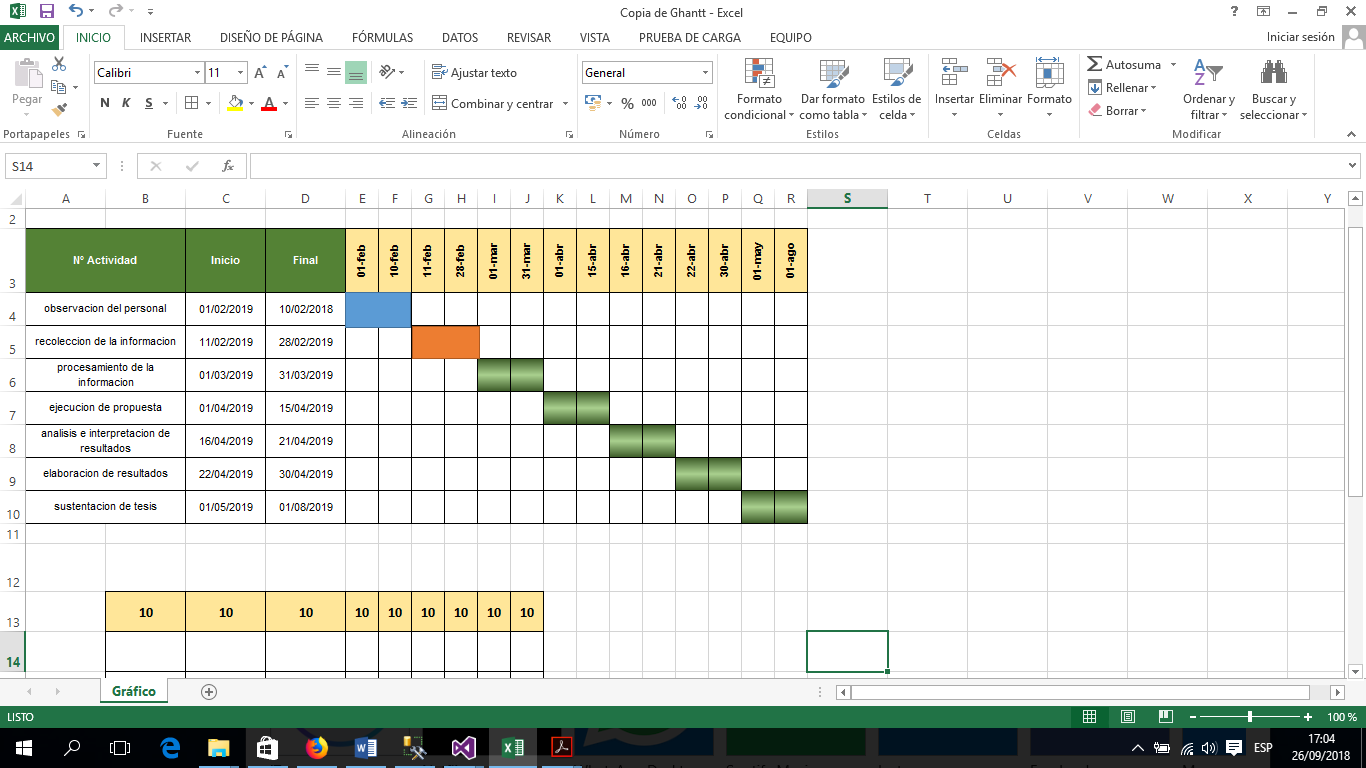 .Fuente: Base de datos Excel, elaborado por el autor (2020) 5.7.5 LINEAMIENTO PARA EVALUAR LA PROPUESTAPara efectuar la propuesta planteada, se ha efectuado una serie de dimensiones con sus respectivos criterios, que permitan evaluar la realidad del trabajo en la movilización de pacientes, dirigido al personal.Dimensión de efectividad: Se permite evaluar los objetivos planteados en la investigación y sus logros alcanzados. Estos sin debatir los objetivos fueron favorables o no al avance del trabajo investigativo. Criterio de programación: Por medio de este criterio se establece el nivel de cumplimiento de la programación o el avance de estas actividades en el desarrollo establecida de la investigación. Dimensión de excelencia: Se obtendrá la evaluación del impacto que tendrá el estudio investigativo acerca de la mecánica corporal en el personal.Criterio de acciones realizadas: Se evaluará y se analizará las acciones para efectuar los objetivos asumiendo la calidad, la pertinencia, el impacto, adecuación y oportunidades de la dimensión de relevancia del trabajo investigativo.BIBLIOGRAFÍA DE INVESTIGACIÓNAldaz, L. &. (2015). Cumplimiento en la aplicación de la mecánica corporal por el personal de enfermería que labora en la Unidad de cuidados intensivos del Hospital Docente de la Policía Nacional Guayaquil. Obtenido de http://repositorio.ucsg.edu.ec/bitstream/3317/4282/1/T-UCSG-PREMED-ENF-204.pdf Andaluz, S. (n.d.). Movilización Manual De Pacientes. Retrieved from http://www.hospitalregionaldemalaga.es/LinkClick.aspx?fileticket=IB6kt7woCqs%3D&tabid=623Arellano, D. (2016) Nivel de conocimiento sobre mecanica corporal y su aplicación. Recuperado en: http://bibmed.ucla.edu.ve/DB/bmucla/edocs/textocompleto/TIWY18N582004.pdf Aristizábal, G., Blanco, D., Sánchez, A., Ostiguín, R. (2011) El modelo de promoción de la salud de Nola Pender. Una reflexión en torno a su comprensión. Revista Enferm. univ vol.8 no.4 México oct./dic. 2011. Recuperado: http://www.scielo.org.mx/scielo.php?script=sci_arttext&pid=S1665-70632011000400003 Arone Hernández, L., Becerra Cano, G., Jorge Gavidia, C., & Zamalloa Moreano, S. (2017). Conocimiento y aplicación de la mecánica corporal de la enfermera en centro quirúrgico de un hospital de lima, agosto 2016 - marzo 2017. Universidad Peruana Cayetano Heredia, 88. Retrieved from http://repositorio.upch.edu.pe/bitstream/handle/upch/675/Conocimiento y aplicación de la mecánica corporal de la enfermera en centro quirúrgico de un hospital de Lima%2C agosto 2016 - marzo 2017.pdf?sequence=1&isAllowed=y%0Ahttp://roderic.uv.es/bitstream/Biografía, H. (2017). Historia de la ergonomía. Recuperado el 29 de julio de 2020, de https://historia-biografia.com/historia-de-la-ergonomia/Con alma (2015) Ergonomía y mecánica corporal. Recuperado: https://centroconalma.wordpress.com/tag/higiene-postural/ Dal Pai, D., & Lautert, L. (2008). Work under urgency and emergency and its relation with the health of nursing professionals. Revista Latino-Americana de Enfermagem, 16(3), 439–444. https://doi.org/10.1590/s0104-11692008000300017 Daylen, S. (2014). Nivel de conocimiento sobre mecánica corporal y su aplicabilidad en los estudiantes del vi semestre de enfermería u.c.l.a decanato de medicina Barquisimeto. Enero - mayo 2014. Universidad Centroccidental “Lisandro Alvarado.”Fandos, T. B. (2015). Enfermería médico-quirúrgica: Necesidad de movimiento. Masson. Gil, J., Andrades, H., Ramos, S., Rodríguez, R., De la Corte, L., Moreno, A., Cuerda, S. &. (2014). Técnicas de movilización de pacientes - Mecánica corporal. En Técnico especialista en radiodiagnóstico del servicio Gallego de Salud (págs. 114-115). España: MAD.Grupo Gestión (2017) Cada 15 segundos un trabajador muere por un accidente o enfermedad de trabajo. Recuperado: https://gestion.pe/economia/management-empleo/15-segundos-trabajador-muere-accidente-enfermedad-237361-noticia/ Hernández, L, Becerra, G., Gavidia, C. y Moreano, Z. (2017) Conocimiento y aplicación de la mecánica Corporal de la enfermera en centro quirúrgico De un hospital de lima, agosto 2016 - marzo 2017. Recuperado: http://repositorio.upch.edu.pe/bitstream/handle/upch/675/Conocimiento%20y%20aplicaci%C3%B3n%20de%20la%20mec%C3%A1nica%20corporal%20de%20la%20enfermera%20en%20centro%20quir%C3%BArgico%20de%20un%20hospital%20de%20Lima%2C%20agosto%202016%20-%20marzo%202017.pdf?sequence=1&isAllowed=y Instituto Nacional de Estadística y censos -INEC- (2016) Registro Estadístico de Recursos y Actividades de Salud - RAS 2016. Recuperado: https://www.ecuadorencifras.gob.ec/documentos/web-inec/Estadisticas_Sociales/Recursos_Actividades_de_Salud/RAS_2016/Presentacion_RAS_2016.pdf Jessenia, C. G. D. N. M. V. L., & Trabajo. (2016). “Aplicación de la mecánica corporal del personal de enfermería en el área de emergencia de un hospital de la ciudad de Guayaquil.” 56.José Renato Tarambis Tipanluisa. (2015). APLICACIÓN DE MECÁNICA CORPORAL EN EL PERSONAL DE ENFERMERÍA DEL ÁREA DE EMERGENCIA DEL HOSPITAL METROPOLITANO Trabajo de Titulación presentado en conformidad con los requisitos establecidos para optar por el título de Licenciado en Enfermería Profesora G. udla facultad ciencias de la salud.Kozier, B. (2013). Fundamentos de Enfermería, conceptos, proceso y Práctica (9 na ed Vol. 2). México: Mc Gran Hill.Kozier, B., Erb, G., & Berman, A. &. (2014). Fundamentos de Enfermería. Madrid - España: McGraw – Hill InteramericanaMartha, F., Díaz, H., Semino, Y. A., & Villagarcia, L. P. (2017). Relación entre el nivel de conocimiento sobre mecánica corporal y aplicación práctica en estudiantes de pre- grado de la facultad de enfermería de la universidad nacional “ San Luis Gonzaga ” de ica – Hospital Santa maría del socorro de ica - setiembre 20, 5(1), 3–9.Mora, J. y Pincay, M. (2017) Aplicación de la Mecánica Corporal en el personal de Enfermería durante la atención a pacientes ingresados en traumatología del área de emergencia en un Hospital General de la ciudad de Guayaquil. Recuperado: http://repositorio.ucsg.edu.ec/bitstream/3317/8981/1/T-UCSG-PRE-MED-ENF-388.pdf  MSP. (n.d.). Normas técnico administrativas del servicio de emergencia.Muñoz, A. R. (2016). Mejora de las capacidades físicas y primeros auxilios para personas dependientes en el domicilio. SSCS0108. IC Editorial, Mar 3, 2016 - 310 pages.Navarro, F (2013) ¿Qué es la ergonomía? Revista digital INESEM. Recuperado: https://revistadigital.inesem.es/gestion-integrada/que-es-la-ergonomia/ Ordón, É. (2012). Técnicas de Movilización y Transferencias de Pacientes. Obtenido de https://www.efisioterapia.net/articulos/tecnicas-movilizacion-ytransferencias-pacientes Osorio, A., Toro, M., Macías, A., Valencia, C. y Palacio, S. (2010) La promoción de la salud como estrategia para el fomento de estilos de vida saludables. Hacia la Promoción de la Salud, Volumen 15, No.1, enero - junio 2010, págs. 128 – 143 Recuperado: http://www.scielo.org.co/pdf/hpsal/v15n1/v15n1a09.pdf  Revista Salud Laboral. (2001) Lesiones músculo-esqueléticas. Recuperado:  https://porexperiencia.com/lesiones-musculo-esqueleticasRodríguez Jáuregui, Gustavo Ramiro, González Pérez, Ana Karen, Hernández González, Salvador, & Hernández Ripalda, Manuel Darío. (2017). Análisis del servicio de Urgencias aplicando teoría de líneas de espera. Contaduría y administración, 62(3), 719-732. https://doi.org/10.1016/j.cya.2017.04.001 Rojas, Q., Maribel, C., Lic, T., & Bahamonde, C. (2017). Musculoskeletal disorders in auxiliary nursing in intensive care unit Álvaro.Rosero, A. L. (2017). Problemas músculo esqueléticos del personal de enfermería que labora en el área de emergencia y medicina interna del Hospital Básico San Gabriel. Recuperado: http://dspace.uniandes.edu.ec/bitstream/123456789/6228/1/TUTENF035-017.pdf Sarango, M. (2014). Aplicación de la mecánica corporal. Recuperado: http://dspace.unach.edu.ec/bitstream/51000/313/1/UNACH-ECENFER-2014-0013.pdf Slideshare, (2016). Ergonomía en Enfermería Mecánica Corporal. https://www.slideshare.net/alemaida/mecnica-corporal-65673846 Tarambis, J. (2015). Aplicación de mecánica corporal en el personal de enfermería del área de emergencia del Hospital Metropolitano. Recuperado: http://dspace.udla.edu.ec/bitstream/33000/4065/1/UDLA-EC-TLE-2015-3%28S%29.pdf Unión General de Trabajadores (2010) Trastornos musculoesqueléticos. Revista Boletín para la prevención de riesgos laborales. Recuperado: http://portal.ugt.org/saludlaboral/publicaciones/boletines_revistas/boletinprl81.pdf Valarezo, M. (2015). Conocimientos, actitudes y práctica sobre mecánica corporal en los cuidadores de personas con discapacidad física. Obtenido de Universidad de Cuenca: http://dspace.ucuenca.edu.ec/bitstream/123456789/21516/1/tesis.%20pdf.pdf Vander, R. y Goelzer, B (2001) Higiene ocupacional en américa latina: una guía para su desarrollo. Recuperado: https://es.slideshare.net/MagninAlejandro/la-ho-en-al-ops-comentarios-am Vargas, M., Dennis, J., Chevez, P., & Raquel, M. (2017). Aplicación de la mecánica corporal en el personal de enfermería durante la atención a pacientes ingresados en traumatología del área de emergencia n un hospital general de la ciudad de guayaquil. Universidad Católica de Santiago de Guayaquil.Vega, M. (2009). Mecánica corporal, Recuperado: http://bibliotecadigital.uda.edu.ar/objetos_digitales/117/tesis-3779-mecanica.pdf Zapata. A, Ordoñe. H, y Ordoñez M. (2020).  Riesgo Ergonómico en profesionales de Enfermería, por aplicación inadecuada de Mecánica Corporal. Una reflexión personal. Ocronos - Editorial Científico-Técnica. Publicado el 03/04/2020. Obtenido en: https://revistamedica.com/riesgo-ergonomico-profesionales-de-enfermeria/ Zavala, C. (2013). Técnicas de movilización de pacientes. Obtenido de Zona de Salud: http://www.auxiliar-enfermeria.com/movilizaciones.htm ANEXOS.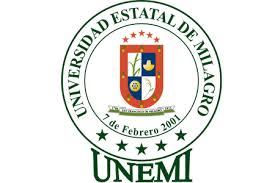 UNIVERSIDAD ESTATAL DE MILAGROINSTITUTO DE POSTGRADO Y EDUCACION CONTINUAMAESTRÍA EN SALUD PÚBLICAEstimado/a, la encuesta presente constituye un instrumento para la obtención de datos estadísticos referentes al estudio aplicación de la mecánica corporal del personal de enfermería en movilización de pacientes, área emergencia del hospital general norte ceibos. Sírvase por lo tanto de responder de forma veraz cada pregunta. Favor, escoja solo un ítem por cada respuesta.Datos sociodemográficosSexo                              Hombre Mujer 2. Edad18-25años 26-31años32-40 años 41-50años Más de 51años3. Características del personal de enfermeríaGrado académico Licenciada/o en enfermería Auxiliar en enfermería Experiencia laboral<1 año De 1 a 5 años De 6 a 10 añosMás de 10 años 4. Sitio de trabajoÁrea asignada Observación Pediátrica Observación mujeres Observación varonesProcedimientos-choques-curaciones-trauma menor	HidrataciónBox Inyectología   Turno laboralMañana Noche 5. Conocimientos de la Mecánica corporal ¿Conoce el concepto?Si No ¿Ha recibido capacitación sobre mecánica corporal en la institución? Si              No
6. Entorno laboral¿Cuántos pacientes le asignan en su turno?Entre 4 a 6 pacientesEntre 7 a 9 pacientes Más de 10 pacientes7. Influencia de pacientes en el movimiento de pacientes ¿Cuántas veces moviliza al paciente durante su turno? 0 a 5 veces 6 a 10 vecesMás de 11 vecesTrabaja en coordinación con otro compañero colega Si               NoTiene recurso necesario para movilizar un paciente Si                NoLesiones musculo-esqueléticos ¿Ha presentado alguna lesión en realizar su trabajo? Si                NoSiente molestia o alguna fatiga en sus movimientos al realizar alguna actividad relacionada con el paciente: Si                No	 NOMBRE: TITULO ACADEMICO:  TRABAJA: CI: REG. PROF. COD:                                                                            Firma del Experto_________________________________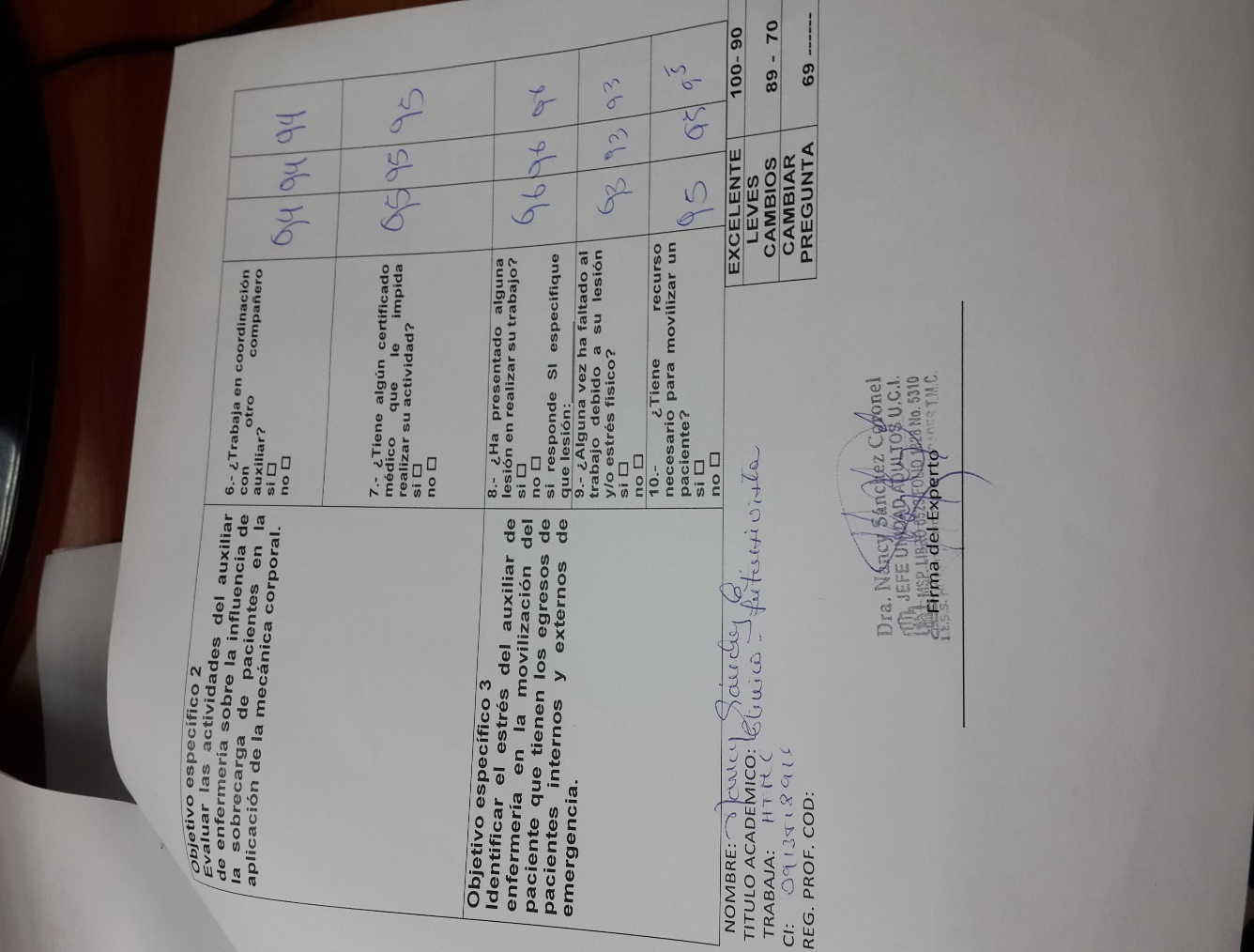 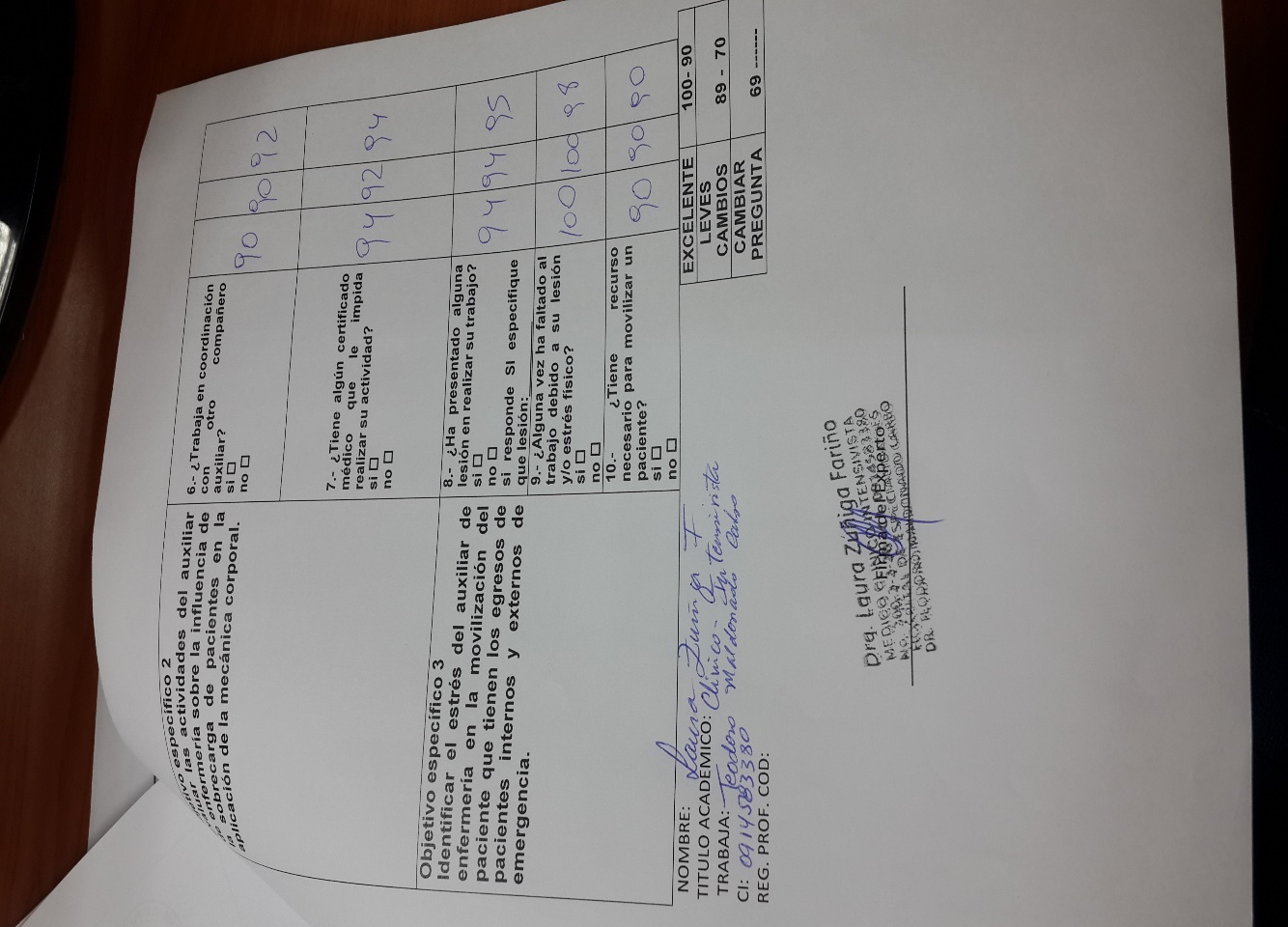 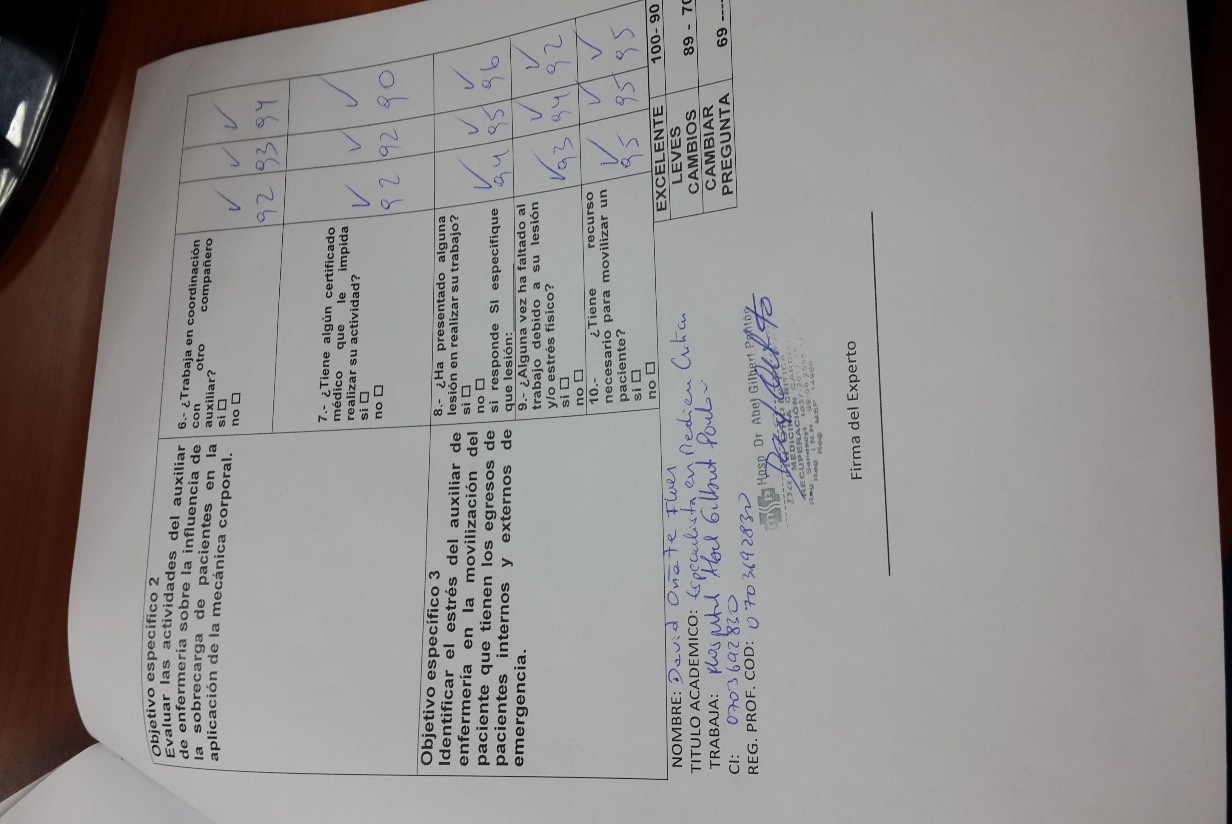 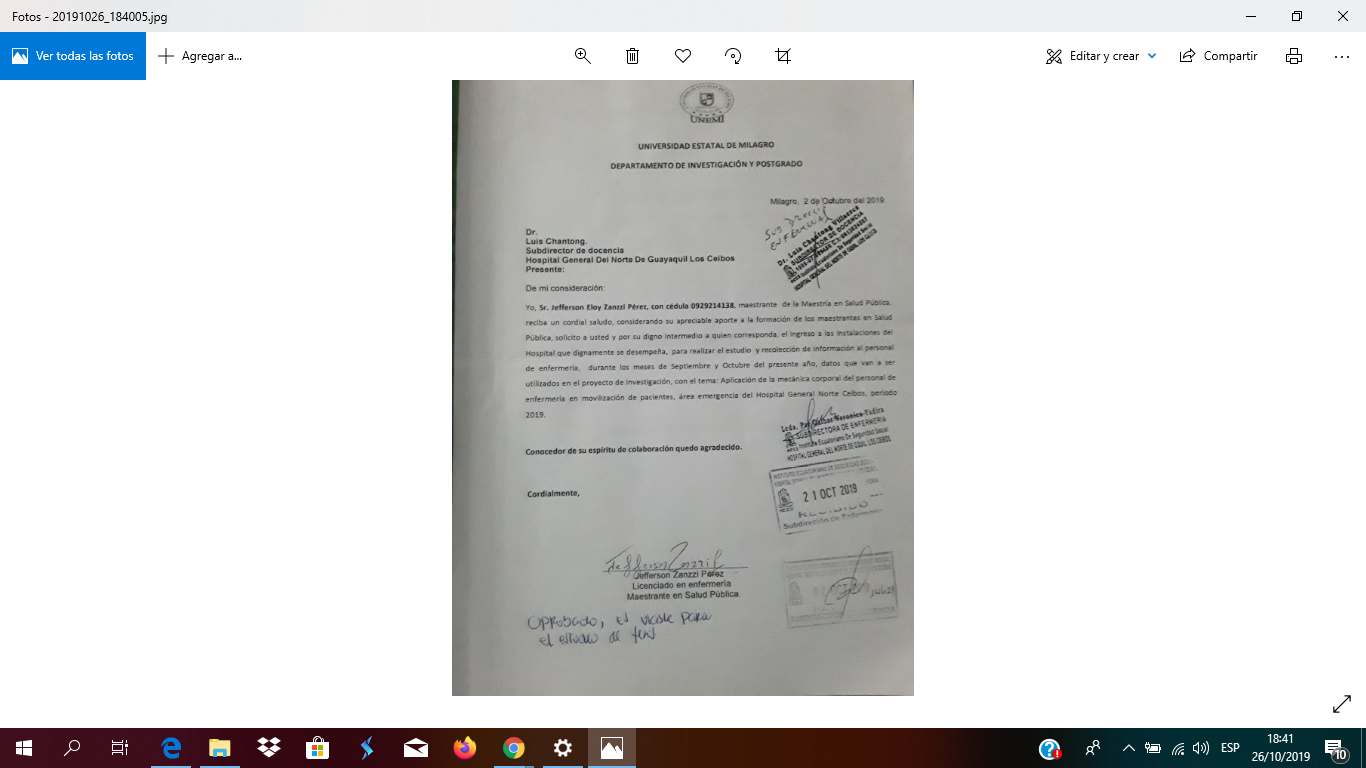 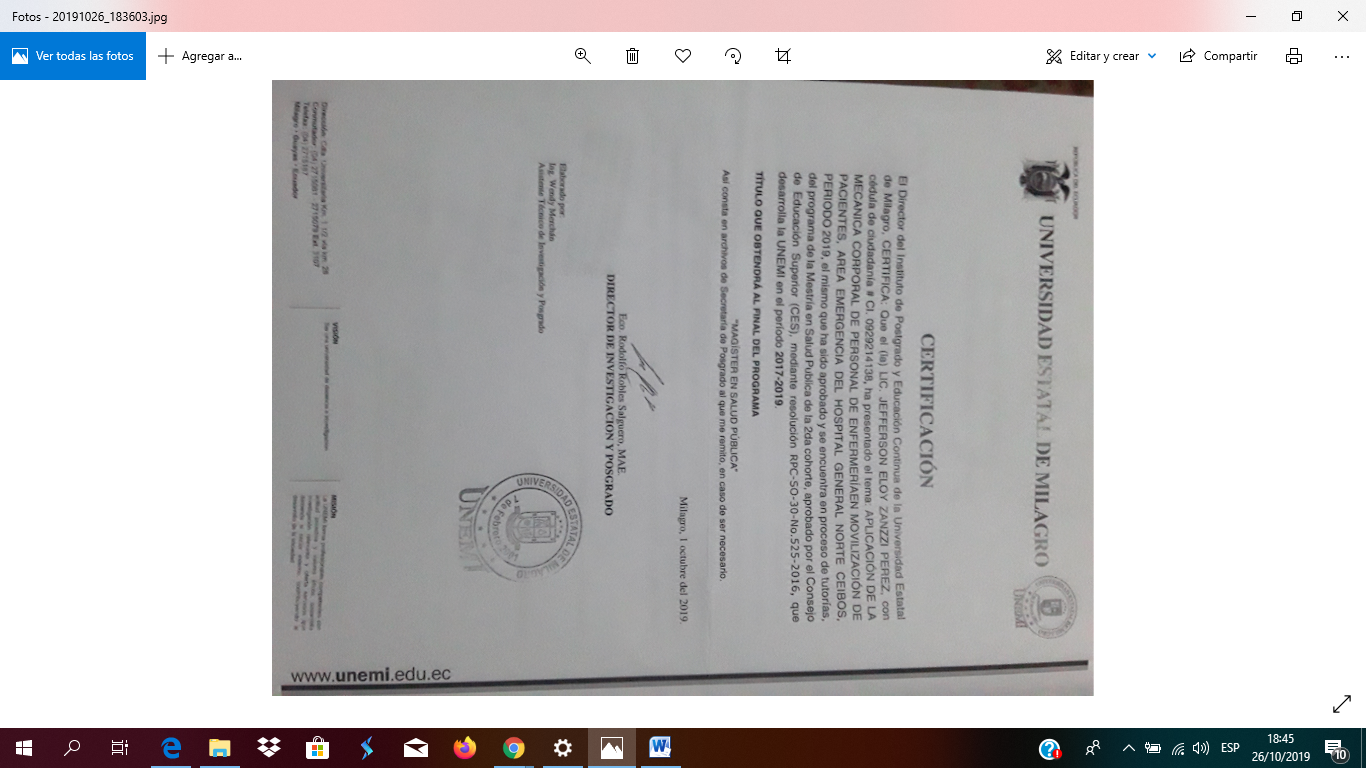 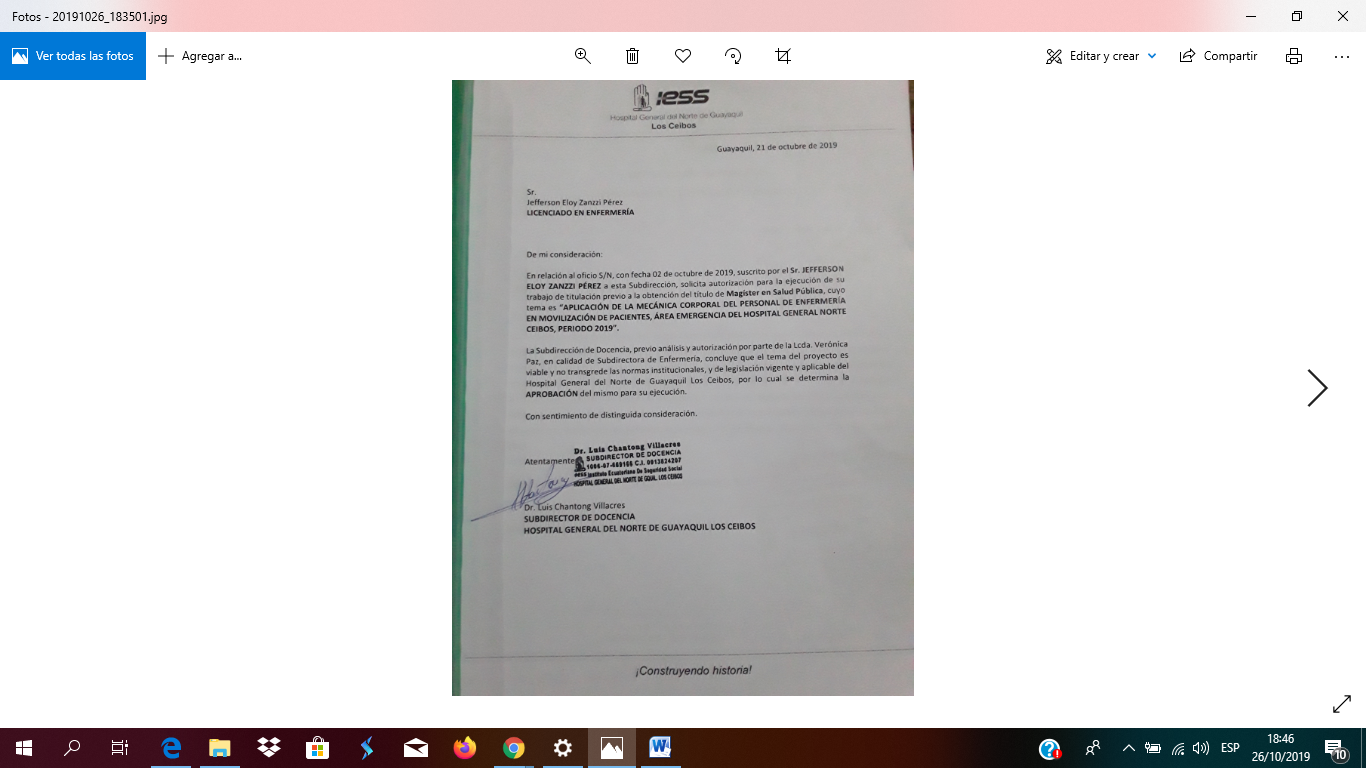 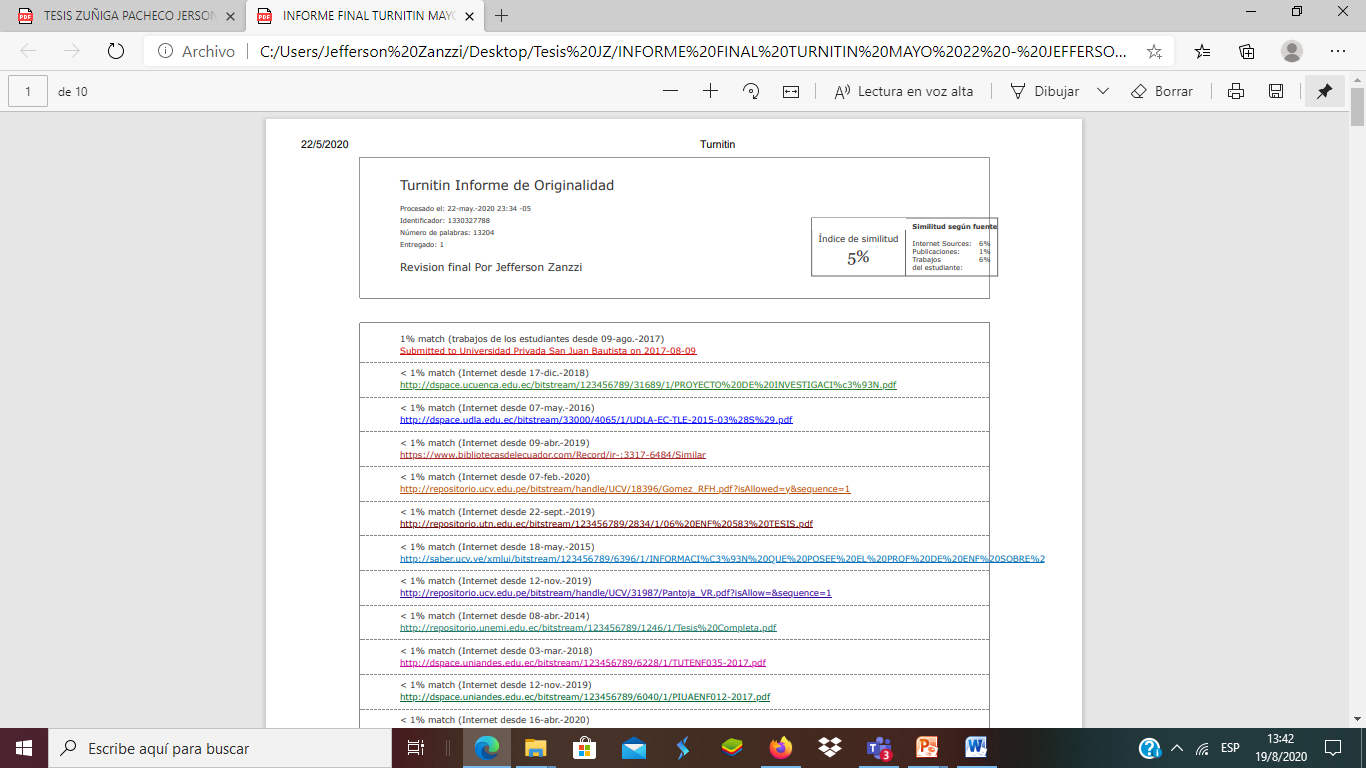 CERTIFICADO DE ACEPTACIÓN DEL TUTOR…………………………iiDECLARACIÓN DE AUTORÍA DE LA INVESTIGACIÓN……………….iiiCERTIFICACIÓN DE DEFENSA……………………………….…………..ivDEDICATORIA………………………………………………………………..vAGRADECIMIENTO………………………………………………………….viCESIÓN DE DERECHOS DE AUTOR…………………………………….viiÍNDICE GENERAL…………………………………………………………...viiiÍNDICE DE TABLAS…………………………………………..………………xiINDICE DE GRAFICOS xiiRESUMEN……………………………………………………………………..xiiiABSTRACT…………………………………………………………………….INTRODUCCIÓN……………………………………………………..……….xiv1CAPITULO I……………………………………………………………………3EL PROBLEMA………………………………………………………31.1.1	Problematización……………………………………………………..31.1.2	Delimitación del problema……………………………………………61.1.3	Formulación del problema…………………..………………………..61.1.4	Sistematización del problema………………………………………..71.1.5	Determinación del tema………………………………………………71.2	OBJETIVOS……………………………………………………………71.2.1   Objetivo General………………………………………………………71.2.2   Objetivo Especifico……………………………………………………71.3	JUSTIFICACIÓN………………………………………………………8CAPITULO II………………………………………………………………….102.1	MARCO TEÓRICO………………………………………………….102.1.1	Antecedentes históricos…………………………………………….102.1.2. Antecedentes referenciales………………………………………….122.1.3	Fundamentación……………………………………………………..142.2	MARCO LEGAL……………………………………………………….222.3	MARCO CONCEPTUAL……………………………………………..242.4	HIPOTESIS Y VARIABLES…………………………………………..242.4.1	Hipótesis general……………………………………………………242.4.2	Hipótesis particulares…………………………………………………242.4.3	Declaración de variables…………………………………………….252.4.4	Operacionalización de las variables……………………………….25CAPÍTULO III…………………………………………………………………..27MARCO METODOLÓGICO…………………………………………………273.1	TIPO Y DISEÑO DE INVESTIGACIÓN……………………………273.2.	 LA POBLACIÓN Y LA MUESTRA…………………………………273.2.1.	Características de la población……………………………………..273.2.2.	Delimitación de la población…………………………………………283.2.3.	Tipo de muestra……………………………………………………….283.2.4.	Tamaño de la muestra……………………………………………….283.3.	LOS MÉTODOS Y LAS TÉCNICAS……………………………….283.3.1.	Métodos teóricos…………………………………………………….283.3.2.	Métodos empíricos…………………………………………………..293.3.3.	Técnicas e instrumentos…………………………………………….293.4. CONSIDERACIONES ÉTICAS……………………………………….293.5. PROPUESTA DE PROCESAMIENTO ESTADÍSTICO DE LA INFORMACIÓN………………………………………………………………..30CAPÍTULO IV………………………………………………………………….31ANÁLISIS E INTERPRETACIÓN DE RESULTADOS…………………….314.1 ANÁLISIS DE LA SITUACIÓN ACTUAL……………………………….314.2 ANÁLISIS COMPARATIVO, EVOLUCIÓN, TENDENCIA Y PERSPECTIVAS……………………………………………………………..534.3 VERIFICACIÓN DE HIPÓTESIS………………………………………54CONCLUSIÓNES……………………………………………………………..55RECOMENDACIONES…………………………………………………….56CAPÍTULO V…………………………………………………………………..57PROPUESTA…………………………………………………………………..575.1 TEMA……………………………………………………………………..575.2 JUSTIFICACIÓN…………………………………………………………575.3 FUNDAMENTACIÓN…………………………………………………….585.4 OBJETIVOS………………………………………………………………595.5. UBICACIÓN…………………………………………………………….595.6. ESTUDIO DE FACTIBILIDAD………………………………………….605.7 DESCRIPCIÓN DE LA PROPUESTA…………………………………605.7.1 Actividades….………………………………………………………….615.7.2. Recursos, análisis financiero…………………………………………605.7.3 Impacto…………………………………………………………………..625.7.4 Cronograma……………………………………………………………625.7.5 Lineamiento para evaluar la propuesta…………………………….62BIBLIOGRAFÍA DE INVESTIGACIÓN……………………………………..64ANEXOS……………………………………………………………………….67Tabla 1 Datos sociodemográficos……………………………………….31Tabla 2 Edades del personal de enfermería…………………………..32Tabla 3 Características del personal de enfermería……………………33Tabla 4Experiencia Laboral……………………………………………..34Tabla 5 Sitio de trabajo del personal de enfermería……………………35Tabla 6 Turno laboral……………………………………………………....36Tabla 7 Conocimiento de la mecánica corporal……………………….37Tabla 8Capacitación………………………………………………………38Tabla 9Asignación………………………………………………………….39Tabla 10 Movilización de pacientes………………………………………..40Tabla 11 Coordinación…………………………………………………..….41Tabla 12 Recursos   ………………………………………………………..42Tabla 13 Lesiones musculo-esqueléticos…………………………………43Tabla 14Molestia o fatiga…………………………………………………..44Tabla 15Matriz observacional de la aplicación de la mecánica corporal en la movilización de pacientes: Alineación……….45Tabla 16 Matriz observacional de la aplicación de la mecánica corporal en la movilización de pacientes: Postura……………46Tabla 17 Matriz observacional de la Aplicación de la mecánica corporal: Principios……………………………………………….47Tabla 18 Matriz observacional de la Aplicación de la mecánica corporal: Principios……………………………………………….48Tabla 19 Matriz observacional de la Aplicación de la mecánica corporal: Reglas………………………………………………..49Tabla 20 Matriz observacional de la Aplicación de la mecánica corporal: Reglas. Peso…………………………………………50Tabla 21 Matriz observacional de la Aplicación de la mecánica corporal: Reglas. Explicación al paciente………………………51Tabla 22 Matriz observacional de la Aplicación de la mecánica corporal: Reglas. Uso de calzado……………………………………………………………52Tabla 23 Presupuesto……………………………………………………….61Tabla 24 Diagrama de Gantt………………………………………………62Gráfico N°1Sexo………………………………………………………………….31Gráfico N°2Edad………………………………………………………………….32Gráfico N°3Grado academic…………………………………………………….33Gráfico N°4Experiencia laboral: años de servicio…………………………….34Gráfico N°5Experiencia laboral: área de trabajo……………………………...35Gráfico N°6Turno laboral………………………………………………………..36Gráfico N°7Conocimiento de mecánica corporal……………………………..  37Gráfico N°8Capacitación de la mecánica corporal…………………………...   38Gráfico N°9Número de pacientes asignados………………………………….39Gráfico N°10Movilización de pacientes………………………………………….40Gráfico N°11Trabaja en coordinación con otro compañero…………………...41Gráfico N°12Recursos  necesarios para la movilización de los pacientes…..42Gráfico N°13Lesiones musculo-esquelético…………………………………….43Gráfico N°14Molestia o fatiga…………………………………………………….44Gráfico N°15Matriz observacional de la aplicación de la mecánica corporal en la movilización de pacientes: alineación……………………45Gráfico N°16Matriz observacional de la aplicación de la mecánica corporal en la movilización de pacientes: postura………………………... 46Gráfico N°17Matriz observacional de la Aplicación de la mecánica corporal: Principios…………………………………………………………….47Gráfico N°18Matriz observacional de la Aplicación de la mecánica corporal: dispositivos necesarios…………………………………………….48Gráfico N°19Solicitud de apoyo…………………………………………………..49Gráfico N°20Peso del cuerpo en favor del movimiento que realiza al paciente………………………………………………………………50Gráfico N°21Explicación al paciente el movimiento previo a realizar………..51Gráfico N°22Uso de calzado adecuado cerrado y con suelo de goma……...52	DimensionesIndicadoresEscalaInstrumentoDatos sociodemográficosSexo Edad Hombre Mujer 18-25años 26-31años32-40 años 41-50años Más de 51añosCuestionario Características del personal de enfermeríaGrado académico Experiencia laboralLicenciada/o en enfermería Auxiliar en enfermería <1 año De 1 a 5 años De 6 a 10 añosMás de 10 años CuestionarioSitio de trabajoÁrea asignada Turno laboral Observación Pediátrica Observación mujeres Observación varonesProcedimientos-choques-curaciones Mañana Noche Cuestionario Mecánica corporal Elementos básicos Principios Capacitación ¿Conoce esos conceptos?Si No ¿Ha recibido capacitación sobre mecánica corporal en la institución? Si              NoCuestionario Entorno laboralCarga laboral¿Cuántos pacientes le asignan en su turno?Entre 4 a 6 pacientesEntre 7 a 9 pacientes Más de 10 pacientes Cuestionario Influencia de pacientes en la movilización de pacientes Manejo de pacientes ¿Cuántas veces moviliza al paciente durante su turno? 0-5 veces6 a 10 vecesMás de 11 vecesUd. trabaja en coordinación con otro compañero colega Si               NoTiene recursos necesarios para movilizar un paciente Si                NoCuestionario Influencia de pacientes en la movilización de pacientes Lesiones musculo-esqueléticos ¿Ha presentado alguna lesión en la jornada de trabajo? Si                NoSiente molestia o alguna fatiga en sus movimientos al realizar alguna actividad relacionada con el paciente: Si                NoCuestionario DimensionesIndicadoresEscalaInstrumentoAplicación de la mecánicaElementos BásicosAdopta la alineación y postura al momento de atender al paciente.SiMatriz de Observación Aplicación de la mecánicaElementos BásicosAdopta la alineación y postura al momento de atender al paciente.NoMatriz de Observación Aplicación de la mecánicaElementos BásicosCorrecta postura de movilización del paciente.SiMatriz de Observación Aplicación de la mecánicaElementos BásicosCorrecta postura de movilización del paciente.NoMatriz de Observación Aplicación de la mecánica corporal: PrincipiosSitúa los pies lo más cerca posible y acercar los puntos de gravedad.SiMatriz de Observación Aplicación de la mecánica corporal: PrincipiosSitúa los pies lo más cerca posible y acercar los puntos de gravedad.NoMatriz de Observación Aplicación de la mecánica corporal: PrincipiosDispone de dispositivos necesarios (cinturones, etc.)SiMatriz de Observación Aplicación de la mecánica corporal: PrincipiosDispone de dispositivos necesarios (cinturones, etc.)NoMatriz de Observación Aplicación de la mecánicacorporal: ReglasSiempre que se puede pide apoyo en ejecutar el movimiento SiMatriz de Observación Aplicación de la mecánicacorporal: ReglasSiempre que se puede pide apoyo en ejecutar el movimiento NoMatriz de Observación Aplicación de la mecánicacorporal: ReglasUsa el peso del cuerpo en favor del movimiento que realiza al paciente SiMatriz de Observación Aplicación de la mecánicacorporal: ReglasUsa el peso del cuerpo en favor del movimiento que realiza al paciente NoMatriz de Observación Aplicación de la mecánicacorporal: ReglasExplica al paciente el movimiento previo a realizarSiMatriz de Observación Aplicación de la mecánicacorporal: ReglasExplica al paciente el movimiento previo a realizarNoMatriz de Observación Aplicación de la mecánicacorporal: ReglasUtiliza calzado adecuado cerrado y con suelo de gomaSiMatriz de Observación Aplicación de la mecánicacorporal: ReglasUtiliza calzado adecuado cerrado y con suelo de gomaNoMatriz de Observación Sexo Frecuencia AbsolutaFrecuencia RelativaHombre 1312Mujer 9288Total 105100Edad Frecuencia AbsolutaFrecuencia Relativa18-25años 242326-31años454332-40 años 161541-50años 1312Más de 51años77Total 105100Grado académico Frecuencia AbsolutaFrecuencia RelativaLicenciada/o en enfermería 8076Auxiliar en enfermería 2524Total 105100Experiencia laboralFrecuencia AbsolutaFrecuencia Relativa<1 año 00%De 1 a 5 años 6562%De 6 a 10 años2928%Más de 10 años 1110%Área asignada Frecuencia AbsolutaFrecuencia RelativaObservación Pediátrica1716Observación mujeres1716Observación varones1716Procedimientos-choques-curaciones-trauma menor2625Hidratación1615Box00Inyectología1211Total 105100Turno Frecuencia AbsolutaFrecuencia RelativaMañana 6057Noche 4543Total 105100Conocimiento Frecuencia AbsolutaFrecuencia RelativaSi105100No00Total 105100Capacitación Frecuencia AbsolutaFrecuencia RelativaSi00No105100Total 105100Asignación de pacientes  Frecuencia AbsolutaFrecuencia RelativaEntre 4 a 6 pacientes1716Entre 7 a 9 pacientes 6865Más de 10 pacientes2019Total 105100¿Cuántas veces moviliza al paciente durante su turno?Frecuencia AbsolutaFrecuencia RelativaSiempre 105100Casi siempre00Nada 00Total 105100Coordinación con otros compañeros Frecuencia AbsolutaFrecuencia RelativaSi77No9893Total 105100Recursos  Frecuencia AbsolutaFrecuencia RelativaSi4543No6057Total 105100Lesiones  Frecuencia AbsolutaFrecuencia RelativaSi6865No3735Total 105100Molestia o fatiga   Frecuencia AbsolutaFrecuencia RelativaSi6865No3735Total 105100Adopta la alineación y postura al momento de atender al paciente.Frecuencia AbsolutaFrecuencia RelativaSi1021No579Total 105100Correcta postura de movilización del paciente.Frecuencia AbsolutaFrecuencia RelativaSi1021No579Total 105100Sitúa los pies lo más cerca posible y acercar los puntos de gravedad durante el movimiento del paciente.Frecuencia AbsolutaFrecuencia RelativaSi9086No1514Total 105100Dispone de dispositivos necesarios (sabanas, cinturones, etc.)Frecuencia AbsolutaFrecuencia RelativaSi9590No1010Total 105100Durante la labor siempre que se puede pide apoyo en ejecutar el movimiento al paciente.Frecuencia AbsolutaFrecuencia RelativaSi9590No1010Total 105100Usa el peso del cuerpo en favor del movimiento que realiza al pacienteFrecuencia AbsolutaFrecuencia RelativaSi4539No7070Total 105100Explica al paciente el movimiento previo a realizarFrecuencia AbsolutaFrecuencia RelativaSi105100No00Total 105100El personal de enfermería utiliza calzado adecuado cerrado y con suelo de gomaFrecuencia AbsolutaFrecuencia RelativaSi105100No00Total 105100RUBRO CANTIDAD VALOR UNITARIO VALOR TOTAL MATERIALES Impresiones Encuestas CD Pendrive Anillada Empastada 400 762 copias 4 2 6 1 $ 0.40 $ 0.014 $ 1.00 $ 8.00 $ 1.50 $ 10.00 $ 160.00 $10.66 $ 4.00 $ 16.00 $ 9.00 $ 10.00 Subtotal Subtotal                                      $ 209.66                                      $ 209.66 OTROS Internet Almuerzo Viáticos 28 horas 14 35 pasajes $ 0.75 $ 2.00 $ 5.00$ 21.00 $ 28.00 $ 175 Subtotal Subtotal                                         $ 224.00                                         $ 224.00 Total Total                                         $433.66                                        $433.66Formulario n0Formulario n0Formulario n0MATRIZ DE OBSERVACIÓNMATRIZ DE OBSERVACIÓNMATRIZ DE OBSERVACIÓNAPLICACIÓN DE LA MECÁNICA CORPORAL DEL PERSONAL DE ENFERMERÍA EN MOVILIZACIÓN DE PACIENTES, ÁREA EMERGENCIA DEL HOSPITAL GENERAL NORTE CEIBOS, PERIODO 2019.APLICACIÓN DE LA MECÁNICA CORPORAL DEL PERSONAL DE ENFERMERÍA EN MOVILIZACIÓN DE PACIENTES, ÁREA EMERGENCIA DEL HOSPITAL GENERAL NORTE CEIBOS, PERIODO 2019.APLICACIÓN DE LA MECÁNICA CORPORAL DEL PERSONAL DE ENFERMERÍA EN MOVILIZACIÓN DE PACIENTES, ÁREA EMERGENCIA DEL HOSPITAL GENERAL NORTE CEIBOS, PERIODO 2019.Objetivo: Determinar la aplicación de la mecánica corporal del personal de enfermería en la movilización de pacientes, área de emergencia del Hospital General Norte Ceibos, periodo 2019.Objetivo: Determinar la aplicación de la mecánica corporal del personal de enfermería en la movilización de pacientes, área de emergencia del Hospital General Norte Ceibos, periodo 2019.Objetivo: Determinar la aplicación de la mecánica corporal del personal de enfermería en la movilización de pacientes, área de emergencia del Hospital General Norte Ceibos, periodo 2019.Aplicación de la mecánicaElementos BásicosSiNoAdopta la alineación y postura al momento de atender al paciente.Correcta postura de movilización del paciente.Aplicación de la mecánica corporal: PrincipiosSi No Sitúa los pies lo más cerca posible y acercar los puntos de gravedad durante el movimiento del paciente.Dispone de dispositivos necesarios (sabanas, cinturones, etc.)Aplicación de la mecánicacorporal: ReglasSiNo Durante la labor siempre que se puede pide apoyo en ejecutar el movimiento al paciente.Usa el peso del cuerpo en favor del movimiento que realiza al paciente Explica al paciente el movimiento previo a realizarEl personal de enfermería utiliza calzado adecuado cerrado y con suelo de gomaANÁLISIS DE JUECES O EXPERTOSVALIDACIÓNANÁLISIS DE JUECES O EXPERTOSVALIDACIÓNANÁLISIS DE JUECES O EXPERTOSVALIDACIÓNANÁLISIS DE JUECES O EXPERTOSVALIDACIÓNEncuestaObjetivo General: Determinar la aplicación de la mecánica corporal del personal de enfermería en la movilización de pacientes, área Emergencia Del Hospital General Norte Ceibos, periodo 2019PERTINENCIAVALIDEZCONFIABILIDADObjetivo Especifico 1Determinar conocimiento del personal de enfermería sobre la mecánica corporal en la movilización de pacientes, antes, durante o después de la ejecución de estos procedimientos.1. Elementos básicos mecánica corporal, Principios de la mecánica corporal ¿Conoce esos conceptos?Si No Objetivo Especifico 1Determinar conocimiento del personal de enfermería sobre la mecánica corporal en la movilización de pacientes, antes, durante o después de la ejecución de estos procedimientos.2. Capacitación ¿Ha recibido capacitación sobre mecánica corporal en la institución? Si              No
Objetivo Específico 2Comprobar la influencia de la sobrecarga de pacientes en la aplicación de la mecánica corporal del personal de enfermería.3. ¿Cuántos pacientes le asignan en su turno?Entre 4 a 6 pacientesEntre 7 a 9 pacientes Más de 10 pacientesObjetivo Específico 2Comprobar la influencia de la sobrecarga de pacientes en la aplicación de la mecánica corporal del personal de enfermería.4.¿Cuantas veces moviliza al paciente durante su turno? Siempre Casi siempreNada Objetivo Específico 2Comprobar la influencia de la sobrecarga de pacientes en la aplicación de la mecánica corporal del personal de enfermería.5. Trabaja en coordinación con otro compañero colega Si               NoObjetivo Específico 2Comprobar la influencia de la sobrecarga de pacientes en la aplicación de la mecánica corporal del personal de enfermería.6. Tiene recurso necesario para movilizar un paciente Si                NoObjetivo Especifico 3Identificar la relevancia del impacto y consecuencias que tiene el uso de la mecánica corporal durante el egreso de pacientes interno y externo de emergencia y su influencia en las condiciones físicas del personal de enfermería.¿Ha presentado alguna lesión en realizar su trabajo? Si                NoObjetivo Especifico 3Identificar la relevancia del impacto y consecuencias que tiene el uso de la mecánica corporal durante el egreso de pacientes interno y externo de emergencia y su influencia en las condiciones físicas del personal de enfermería.Siente molestia o alguna fatiga en sus movimientos al realizar alguna actividad relacionada con el paciente: Si                NoEXCELENTE100- 90LEVES CAMBIOS89 -  70CAMBIAR PREGUNTA69 ------